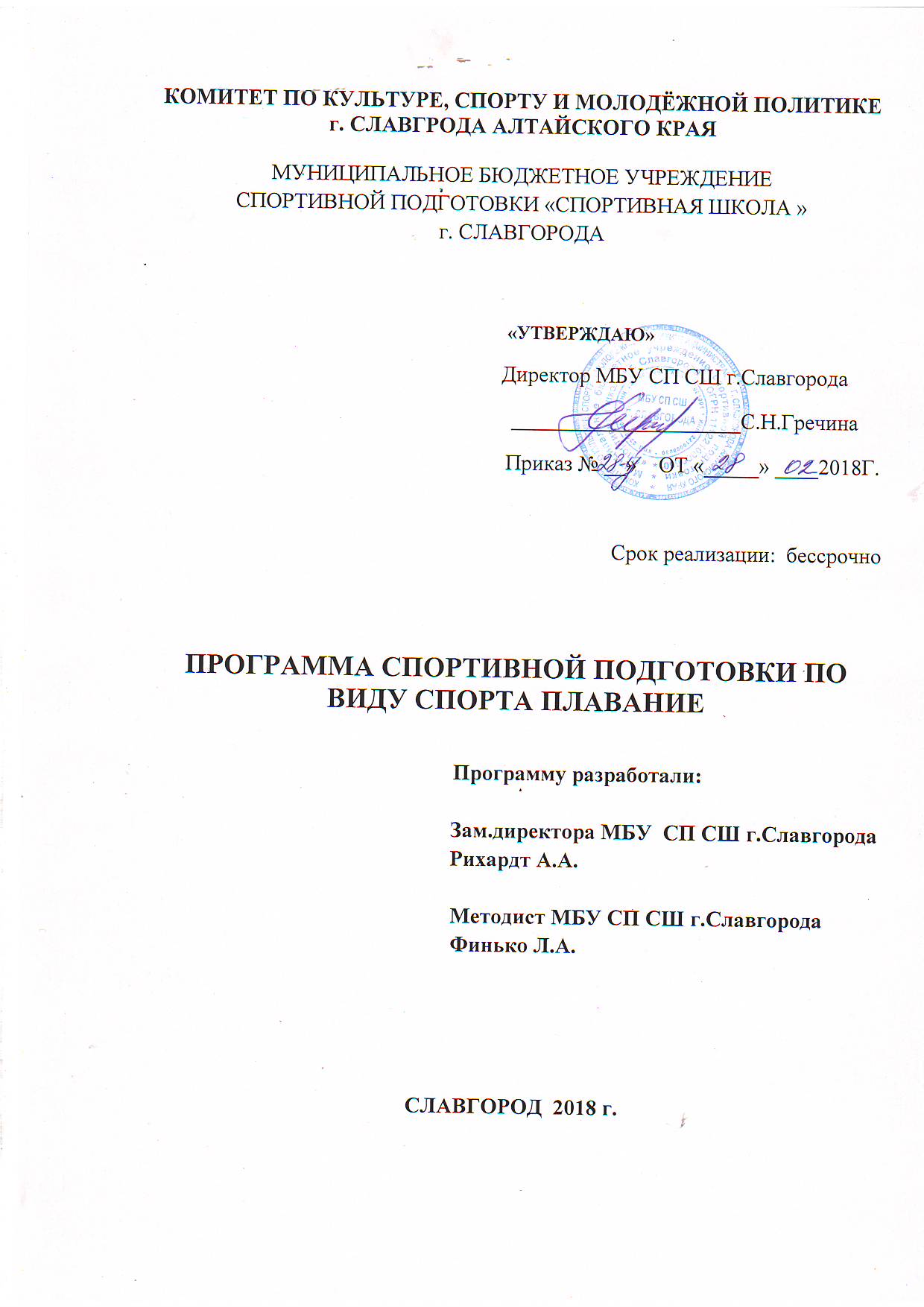 Пояснительная записка	Программа спортивной подготовки  по плаванию МБУ СП «Спортивной школы» г.Славгорода Алтайского края  составлена в соответствии с концепцией развития физической культуры и спорта в Российской Федерации, на основании Федерального стандарта спортивной подготовки по виду спорта плавание, утвержденного приказом Минспорта России от «3»апреля 2013 г. № 164,  нормативно-правовых основ, регулирующих деятельность спортивных школ. Программа спортивной подготовки включает в себя итоги многолетних наблюдений за учащимися детско-юношеских спортивных школ, является следствием анализа отечественных и зарубежных систем многолетней подготовки спортсменов, результатом научных исследований по юношескому спорту, возрастной спортивной физиологии, гигиены и психологии.Программа по плаванию на практике реализует принципы государственной политики в области физической культуры и спорта. Важнейшим из них является принцип непрерывности и преемственности физического воспитания различных возрастных групп граждан на всех этапах их жизнедеятельности, с учётом интересов всех граждан при разработке и реализации  программ развития физической культуры и спорта. Цели данной Программы:Активизация работы по вовлечению  детей и юношества в регулярные занятия физической культурой и спортом;Развитие массового спорта и пропаганда здорового образа жизни; Достижение наивысших результатов в спорте, подготовка спортивного резерва и спортсменов высокого класса;Проведение и участие в городских, областных, всероссийских и международных спортивных соревнованиях, первенствах, кубках с целью демонстрации и совершенствования  спортивного мастерства воспитанников школы; Совершенствование содержания, организационных форм, методов и технологий в обучении.Приоритетные направления деятельности:        - физическое развитие, направленное на достижение спортивных результатов, спортивного  мастерства  каждым занимающимся в соответствии со своими  возможностями и   способностями,       -    валеологическое развитие, направленное  на формирование потребности  в  здоровом образе жизни,       -  патриотическое развитие, направленное на формирование патриотических чувств, сохранение и развитие чувства гордости за свою малую Родину;       - этическое развитие, направленное на формирование осознанного отношения к общечеловеческим ценностям.         -  развитие ответственности и профессионального самоопределения в соответствии с индивидуальными  способностями  занимающихся.Плавание – один из самых доступных и полезных видов спорта. К тому же плавание это вид спорта очень красивый и увлекательный, которыйукрепляет все группы мышц, а также способствует расслаблению организма и вероятность получения травмы здесь достаточно мала. Плавание способствует развитию гибкости тела,  повышению выносливости, увеличению работоспособности. Этот вид спорта является одним из видов закаливания,  оказывает положительное влияние на иммунную систему.Плавание немало важно для здоровья человека, т.к во время занятии этим видом спорта очищается кровь, развивается дыхательная система, а также при  занятиями плаванием кровь насыщается кислородом. Так же этот вид спорта снимает психологическую нагрузку. В воде нервная система успокаивается. При нахождении человека в воде снимается напряжение в области позвоночника и тазобедренного сустава. Плавание отличается и определенным воспитательным характером. Если овладеть навыками данного вида спорта, то легко можно развить такие качества как сила, выносливость, гибкость и ловкость. За счет занятий плаванием создаются благоприятные эстетические условия воспитания. Спортивные занятия способствуют достижению гармоничных движений, разделению рациональных и экономичных движений.Различают следующие уровни спортивной подготовки:Проведение занятий по физической культуре и спорту. Это физкультурно-оздоровительная работа, направленная на подготовку детей к занятиям спортом. Задачей подготовки на этом этапе является закаливание, оздоровление, освоение воды, обучение простейшим плавательным навыкам на груди и спине для несовершеннолетних в возрасте от 6 до 9 лет. Основная цель на данном этапе – просмотр, подготовка и отбор кандидатов для зачисления в спортивную школу на этап начальной подготовки по виду спорта плавание. В группы зачисляются дети, не имеющих медицинских противопоказаний.Спортивная подготовка на этапе начальной подготовки по виду спорта (ЭНП).Это физкультурно-оздоровительная работа, направленная на разностороннюю физическую подготовку и овладение основами техники избранного вида спорта, выбор спортивной специализации и выполнение контрольных нормативов для перехода на тренировочный этап подготовки. Важнейшими задачами подготовки на этом этапе являются привлечение максимально возможного числа детей к занятиям плаванием, формирование у них устойчивого интереса, мотивации к систематическим занятиям спортом и к здоровому образу жизни, приобретение детьми разносторонней физической подготовленности: развитие аэробной выносливости, быстроты, скорости, силовых и координационных возможностей, поиск талантливых в спортивном отношении детей на основе морфологических критериев и двигательной одаренности. Продолжительность этого этапа составляет 2-3 года. В группы зачисляются дети, желающие заниматься спортом и не имеющие медицинских противопоказаний. После прохождения этапа начальной подготовки совершается отбор в тренировочные группы на основе оценки двигательных способностей, особенностей телосложения и мотивации.Спортивная подготовка на тренировочном этапе по виду спорта (этап спортивной специализации (ЭСС).Группы формируются на конкурсной основе из здоровых учащихся, проявивших способности к спортивному плаванию, прошедших необходимую подготовку не менее одного года и выполнивших приемные нормативы. Продолжительность обучения 4-5 лет. Перевод по годам обучения осуществляется при условии выполнения учащимися контрольно-переводных нормативов. На этом этапе осуществляется освоение и совершенствование техники всех способов плавания, планомерное повышение уровня общей и специальной физической подготовленности; гармоничное совершенствование основных физических качеств с акцентом на развитие аэробной выносливости, формирование интереса к целенаправленной многолетней спортивной подготовке, начало интеллектуальной, психологической и тактической подготовки, и к концу этапа  определение предрасположенности к спринтерским или стайерским дистанциям. Кроме этого идёт воспитание физических, морально-этических и волевых качеств; профилактика вредных привычек и правонарушенийСпортивная подготовка на этапе совершенствования спортивного мастерства  (ССМ).Группы формируются из спортсменов, успешно прошедших этап подготовки в тренировочных группах и выполнивших спортивный разряд кандидата в мастера спорта. Перевод по годам обучения осуществляется при условии положительной динамики прироста спортивных показателей. Подготовка спортсменов на этом этапе и далее идет на основании индивидуальных планов. Среди важнейших задач подготовки - повышение общего функционального уровня, развитие аэробных способностей, постепенная подготовка организма к максимальным нагрузкам, совершенствование технической и тактической подготовленности, формирование мотивации на перенесение больших тренировочных нагрузок и целевой установки на спортивное совершенствование.Спортивная подготовка на этапе высшего спортивного мастерства по виду спорта (ВСМ).Группы формируются из числа перспективных спортсменов, успешно прошедших предыдущий этап, выполнивших норматив мастера спорта и являющихся кандидатами в состав сборных команд России. Продолжительность этапа примерно 3-5 лет, однако возраст спортсмена не ограничивается, если его результаты стабильны и соответствуют требованиям. Задачами подготовки являются освоение нагрузок, характерных для современного спорта высших достижений, совершенствование специальных физических качеств и поддержание высокого уровня функциональной подготовленности и спортивной мотивации,  индивидуализация силовой, технико-тактической, психической и морально-волевой подготовленности, сохранение здоровья.Соревнования по плаваниюЧетыре основных стиля плавания, фигурирующие на соревнованиях это кроль на спине, кроль на груди, баттерфляй (дельфин) и брасс. На официальных соревнованиях кролем на груди (вольный стиль) и мужчины, и женщины выступают на дистанциях 50, 100, 200, 400, 800 и 1500 м., на спине плывут на 100 и 200 м. Брассом и баттерфляем плывут на дистанциях 100 и 200 м.Плаванье – второй после лёгкой атлетики вид спорта по представительству в олимпийской программе, по числу разыгрываемых медалей.Нормативная часть программы спортивной подготовкиОсновными формами тренировочного процесса являются: групповые тренировочные и теоретические занятия, работа по индивидуальным планам (на этапе спортивного совершенствования и высшего спортивного мастерства), медико-восстановительные мероприятия, тестирование и медицинский контроль, участие в соревнованиях, матчевых встречах, тренировочных сборах, инструкторская и судейская практика учащихся.Расписание занятий (тренировок) составляется администрацией спортивной школы по представлению тренера в целях установления более благоприятного режима тренировок, отдыха занимающихся, обучения их в общеобразовательных и других учреждениях.Штатное расписание спортивной школы определяется самостоятельно в зависимости от целей и задач, финансовых возможностей, с учетом квалификации работников, определяемой на основе тарифно-квалификационных характеристик, утвержденных для работников физической культуры и спорта.Продолжительность этапов спортивной подготовки, минимальный возраст лиц для зачисления на этапы спортивной подготовки и минимальное количество лиц, проходящих спортивную подготовку в группах на этапах спортивной подготовки по виду спорта плаваниеНа этапе начальной подготовки максимальный состав групп не может превышать двух минимальных составов групп по видам спорта.На этапе спортивной специализации при объединении в одну группу спортсменов разных по возрасту и спортивной подготовленности разница в уровне их спортивного мастерства не должна превышать двух разрядов и их количественный состав не должен превышать на тренировочном этапе – 16 человек (для тренирующихся свыше двух лет) и 20 человек (для тренирующихся до двух лет), на этапе совершенствования спортивного мастерства – 12 человек.В основу занятий по этапам подготовки спортсменов по плаванию   положена научно обоснованная система многолетней подготовки с учетом возрастных закономерностей становления спортивного мастерства. Перевод занимающихся в следующие группы обучения и увеличение тренировочных и соревновательных нагрузок обуславливаются стажем занятий, уровнем общей и специальной физической подготовленности, состоянием здоровья, уровнем спортивных результатов.Наполняемость спортивных групп и объем тренировочной нагрузки определяется на основании Постановления Правительства Москвы №836 от 17 декабря 2013 г. с учетом техники безопасности. Для каждого этапа спортивной подготовки по плаванию предусмотрены определенные нормы тренировочной нагрузки. Эти нормы приведены в таблице как максимальные для  учета тренерами в составлении программы тренировочных занятий по этапам подготовки. В зависимости от индивидуальных качеств спортсменов они могут корректироваться, но только в сторону уменьшения.Нормативымаксимального объема тренировочной нагрузкиНедельный режим тренировочной работы является максимальным и установлен в зависимости от периода и задач подготовки.Общегодовой объем тренировочной работы, предусмотренный указанными режимами начиная с тренировочного этапа подготовки, может быть сокращен не более чем на 25%. Продолжительность одного занятия не должна превышать: -в группах по занятиям физической культурой и спортом и в группах начальной подготовки свыше года 2-х часов; -в группах, где нагрузка составляет 20 и более часов в неделю, - 4-х часов, -при двухразовых тренировках в день - 3-х часов. В зависимости от периода подготовки (переходный, подготовительный, соревновательный), начиная с тренировочных групп третьего года обучения, недельная тренировочная нагрузка может увеличиваться или уменьшаться в пределах общегодового  плана, определенного данной спортивной группеТак, во время каникул и в период пребывания в спортивно-оздоровительных лагерях, во время тренировочных сборов нагрузка увеличивается с таким расчетом, чтобы общий объем годового плана каждой группы был выполнен полностью. Соотношение объемов тренировочного процесса по видам спортивной подготовки на этапах спортивной подготовки по виду спорта плаваниеСистема соревнований является важнейшей частью подготовки спортсменов. Параметры соревновательной деятельности, планируемой в группах спортивной подготовки на этапах, отражены в таблице и являются обязательными в системе планирования и контроля спортивной подготовки.Планируемые показатели соревновательной деятельности по виду спорта плавание   Программа медицинского обследования спортсменов включает в себя унифицированный перечень видов, объемов, динамики и кратности медицинских обследований, использования современных видов тестирования и диагностики.          Программа включает в себя:· углубленные медицинские обследования;· этапные комплексные обследования;· текущие, в том числе врачебно-педагогические обследования;· обследование в период соревновательной деятельности.Углубленные медицинские обследования (УМО) включают в себя:· предварительные или первичные при определении допуска к занятиям спортом;· периодические с целью оценки влияния занятий избранным видам спорта на состояние здоровья, роста функциональных возможностей организма, уровня физического развития. УМО проводится один раз в год, в полном объеме программы.Этапные – с целью определения кумулятивных изменений возникающих в организме спортсмена по окончании каждого этапа годичного тренировочного цикла(подготовительный, пред соревновательный, соревновательный, восстановительный).      Этапные медицинские обследования на различных этапах тренировочного цикла проводится (2-4 раза в год) в сокращенном объеме с учетом поставленных задач.Текущие - после заболеваний, травм, перед соревнованиями осуществляются на протяжении всего года оперативного контроля за состоянием здоровья и динамикой адаптации организма к тренировочным нагрузкам. Медицинские обследования, проводимые в условиях соревновательной деятельности, реализуются во время основных и контрольных соревнований с целью определения истинных изменений здоровья и функциональной подготовки спортсменов в процессе экстремальной деятельности. Возможности роста спортивных достижений, назначения системы средств восстановления и повышения работоспособности.  Возрастные требования по занятию плаванием определяются от 7 лет, предельный возраст не ограничивается.Каждый занимающийся спортивной подготовкой спортсмен индивидуален по своим физиологическим параметрам, которые значительно или не очень влияют на успех его спортивной подготовки.Тренерский состав индивидуально подходит к каждому спортсмену с учетом его физиологических данных.Влияние физических качеств и телосложения на результативность по виду спорта плаваниеУсловные обозначения:3 - значительное влияние;2 - среднее влияние;1 - незначительное влияние.Тренировочные сборы как вид тренировочного процесса в спортивной подготовке по плаванию очень важен и должен применяться в тренировочном процессе по этапам спортивной подготовки.      Тренерский состав планирует и организует тренировочные сборы по этапам подготовки на основании рекомендаций изложенных  в таблице.Переченьтренировочных сборов      Плавание как вид спорта требует определенной экипировки как для процесса обучения, так и для участия в различных соревнованиях.      К каждому этапу спортивной подготовки необходимо подготовить для спортсменов соответствующую экипировку.Обеспечение спортивной экипировкой      Дети на каждом из этапов спортивной подготовки проходят занятия в бассейне и спортивном зале, этот бассейн и спортивный зал должны иметь спортивный инвентарь и спортивное оборудование необходимые для занятий плаванием.Оборудование и спортивный инвентарь, необходимые для прохождения спортивной подготовкиЦелью многолетней подготовки спортсменов является поддержание оптимальной динамики развития физических качеств и функциональных возможностей и формирование специфической структуры спортивных способностей к этапуреализации высших достижений.Для реализации этой цели необходимо:определить целевые показатели - итоговые и промежуточные (текущие), по которым можно судить о реализации поставленных задач;разработать общую схему построения соревновательного и тренировочного процесса на различных этапах и циклах подготовки;определить динамику параметров тренировочных и соревновательных нагрузок, а также системы восстановления работоспособности, направленных на достижение главных и промежуточных целей.Многолетняя подготовка - единый процесс, который должен строиться на основе следующих методических положений:целевая направленность по отношению к высшему спортивному мастерству в процессе подготовки всех возрастных групп;преемственность задач, средств и методов тренировки всех возрастных групп;поступательное увеличение объема и интенсивности тренировочных и соревновательных нагрузок при строгом соблюдении принципа постепенности;своевременное начало спортивной специализации;постепенное изменение соотношения между объемами средств общей и специальной физической подготовки: увеличение удельного веса объема СФП по отношению к удельному весу ОФП;одновременное развитие физических качеств спортсменов на всех этапах многолетней подготовки и преимущественное развитие отдельных качеств в наиболее благоприятные для этого возрастные периоды (сенситивные периоды).учет закономерностей возрастного и полового развития;постепенное введение дополнительных средств, ускоряющих процессы восстановления после напряженных нагрузок и стимулирующих рост работоспособности.Подводить спортсменов к параметрам тренировочной работы, характерным для этапа максимальной реализации индивидуальных возможностей, необходимо постепенно, на протяжении ряда лет. Стремление у юных спортсменов любыми путями (копированием методики тренировки сильнейших спортсменов с характерным для нее арсеналом средств и методов) добиться высоких результатов приводит к бурному росту результатов. Опасность форсирования подготовки состоит в том, что тренировка юных пловцов по образцам сильнейших взрослых спортсменов мира практически отрезает им путь к дальнейшему росту результатов. Применение в тренировке юных пловцов наиболее мощных стимулов приводит к быстрой к ним адаптации и исчерпанию приспособительных возможностей растущего организма. Из-за этого уже в следующем тренировочном цикле или тренировочном году спортсмен слабо реагирует на такие же воздействия. Но главное - он перестает реагировать и на меньшие нагрузки, которые могли быть весьма эффективными, не применяй тренер ранее самых жестких режимов.К спортсменам, проходящим спортивную подготовку по плаванию,  предъявляются определеннее медицинские требования, которые проверяются врачами специалистами на каждом этапе спортивной подготовки и удостоверяются в виде справок на отсутствие противопоказаний на занятие плаванием.Основы планирования годичных циклов       Распределение времени на основные разделы подготовки по годам обучения происходит в соответствии с конкретными задачами, поставленными на каждом этапе многолетней тренировки. Основой для планирования нагрузок в годичном цикле являются сроки проведения соревнований (учебные, контрольные, отборочные, основные). Годичные макроциклы       Начиная с базового этапа многолетней спортивной подготовки, тренировочные нагрузки пловцов распределяются на два, три или четыре макроцикла. Чем выше спортивная квалификация пловцов, тем в большей степени выражена волнообразность динамики нагрузки. В макроцикле обычно выделяются подготовительный, соревновательный и переходный периоды.        В подготовительном периоде тренировка пловцов строится на основе упражнений, создающих физические, психические и технические предпосылки для последующей специальной тренировки. Они по характеру и структуре могут значительно отличаться от соревновательных. Это предполагает широкое использование разнообразных вспомогательных и специально-подготовительных упражнений, в значительной мере приближенных к общеподготовительным. На последующих стадиях подготовительного периода постепенно увеличивается доля упражнений, приближенных к соревновательным по форме, структуре и характеру воздействия на организм пловца.         Подготовительный период принято делить на два этапа - общеподготовительный и специально-подготовительный. Основные задачи общеподготовительного этапа - повышение уровня общей физической подготовленности спортсмена, увеличение возможностей основных функциональных систем его организма, развитие необходимых спортивно-технических и психических качеств. На этом этапе, прежде всего, закладывается фундамент для последующей работы над непосредственным повышением спортивного результата. Как правило, на этом этапе довольно много времени уделяется работе на суше.         На специально-подготовительном этапе подготовительного периода тренировка направлена на повышение специальной работоспособности, что достигается широким применением специально-подготовительных упражнений, приближенных к соревновательным, и собственно соревновательных.         Содержание тренировки предполагает развитие комплекса качеств (скоростных возможностей, специальной выносливости и др.) на базе предпосылок, созданных на общеподготовительном этапе. Значительное место в общем объеме тренировочной работы отводится узкоспециализированным средствам, способствующим повышению качества отдельных компонентов специальной работоспособности.         Изменяется направленность работы, выполняемой на суше: силовая подготовка осуществляется преимущественно с использованием специального тренажерного оборудования, упражнения предполагают вовлечение в работу мышц, несущих основную нагрузку в процессе соревновательной деятельности. Упражнения для развития гибкости акцентированы на повышении подвижности в плечевых и голеностопных суставах.        Большое внимание уделяется совершенствованию соревновательной техники. Эта задача обычно решается параллельно с развитием физических качеств и имеет два аспекта: 1) совершенствование качественных особенностей двигательного навыка (формы и структуры движений) как основы повышения скоростных возможностей; 2) выработка экономичной и вариабельной техники движений как основы повышения специальной выносливости.         Основной задачей соревновательного периода является дальнейшее повышение уровня специальной подготовленности и возможно более полная ее реализация в соревнованиях, что достигается широким применением соревновательных и близких к ним специально-подготовительных упражнений.        При подготовке к ответственным стартам происходит значительное снижение общего объема тренировочной работы.         Вместе с тем при длительном соревновательном периоде необходимо поддержание достигнутой подготовленности. И поэтому широко применяются специально-подготовительные упражнения, иногда весьма отличные от соревновательных.        Особенно тщательно следует планировать подготовку в дни, непосредственно предшествующие ответственным соревнованиям. Она строится сугубо индивидуально, не вписывается в стандартные схемы и на ее организацию влияют многие факторы: функциональное состояние пловца и уровень его подготовленности, устойчивость соревновательной техники, текущее психическое состояние, реакция на тренировочные и соревновательные нагрузки и т.д. Однако, несмотря на индивидуальный характер подготовки, ее рациональная организация обусловлена рядом общих положений. На данном этапе, в частности, не следует добиваться дальнейшего повышения функциональных возможностей основных систем и механизмов, определяющих уровень специальной выносливости, а лишь поддерживать их уровень, что естественно не требует большого объема интенсивной работы. 	Основная задача переходного периода - полноценный отдых после тренировочных и соревновательных нагрузок прошедшего макроцикла, а также поддержание на определенном уровне тренированности для обеспечения оптимальной готовности пловца к началу очередного макроцикла. Особое внимание должно быть обращено на физическое и особенно психическое восстановление. Эти задачи переходного периода определяют его продолжительность, состав применяемых средств и методов, динамику нагрузок и т.д. 	Переходный период обычно длится от одной до четырех недель, что зависит от планирования подготовки в течение года, продолжительности соревновательного периода, сложности и уровня основных соревнований, индивидуальных особенностей пловца. На практике сложились различные варианты построения переходного периода, предполагающие сочетание активного и пассивного отдыха в различных соотношениях. В качестве средств активного отдыха целесообразно сочетать необычные упражнения на воде, которые редко применялись в течение годичного цикла (водное поло, дальние проплывы по естественным водоемам, игры и эстафеты с применением неспортивных способов плавания и т.п.), со спортивными и подвижными играми. Тренировка в переходный период характеризуется небольшим суммарным объемом работы и незначительными нагрузками. Занятия желательно проводить в лесу, на берегу моря, реки или иного водоема в зонах отдыха. Правильное построение переходного периода позволяет пловцу не только восстановить силы после прошедшего макроцикла и настроиться на качественную работу в дальнейшем, но и выйти на более высокий уровень подготовленности по сравнению с аналогичным периодом предшествовавшего года.Типы и задачи мезоциклов	 Структура тренировочного макроцикла может быть представлена как последовательность средних циклов (мезоциклов), состоящих из 3-8 микроциклов. Продолжительность микроцикла может составлять от 3 до 14 дней. Наиболее часто в тренировке юных пловцов применяются микроциклы недельной продолжительности, которые рассматриваются в настоящей программе как основные элементы при планировании тренировки.  	Тип мезоцикла определяется его задачами и содержанием. Основными типами являются: втягивающие, базовые и соревновательные мезоциклы. Основной задачей втягивающих мезоцикловявляется постепенное подведение пловцов к эффективному выполнению специфической тренировочной работы путем применения общеподготовительных упражнений, направленных на повышение возможностей систем кровообращения и дыхания, повышение уровня разносторонней физической подготовленности путем применения широкого круга упражнений на суше. С этого мезоцикла начинается годичный макроцикл. В нем проводятся установочные теоретические занятия, профилактические мероприятия (диспансеризация, медицинские обследования). 	В базовых мезоциклах основное внимание уделяется повышению функциональных возможностей организма пловца, развитию его физических качеств, становлению технической и психологической подготовленности. Тренировочная программа характеризуется разнообразием средств и большими по объему и интенсивности нагрузками. Это главная разновидность мезоциклов в годичном цикле. Применяются практически все средства, рекомендуемые настоящей программой для соответствующих возрастных групп.	Соревновательные мезоциклы строятся в соответствии с календарем соревнований и отличаются сравнительно невысокими по объему тренировочными нагрузками. В них устраняются мелкие недостатки в подготовленности пловца, совершенствуются его технико-тактические возможности. В начале мезоцикла в определенном объеме планируется работа по совершенствованию различных компонентов соревновательной деятельности, приросту скоростных качеств и специальной выносливости. Однако основное внимание уделяется полноценному физическому и психическому восстановлению пловцов и созданию оптимальных условий для протекания адаптационных процессов в их организме после нагрузок предшествующих мезоциклов. В пределах одного мезоцикла направленность тренировочного процесса несколько изменяется. Например, втягивающие мезоциклы обычно начинаются втягивающим микроциклом с малой нагрузкой и широким использованием общеподготовительных упражнений. В конце втягивающего мезоцикла возрастает суммарная нагрузка отдельных микроциклов, изменяется их преимущественная направленность в сторону развития качеств и способностей, определяющих специальную подготовленность пловцов.Методическая частьОсновными формами тренировочной работы  являются: -групповые занятия; -индивидуальные занятия; -участие в соревнованиях различного ранга;- теоретические занятия (в форме бесед, лекций, просмотра и анализа учебных кинофильмов, кино- или видеозаписей, просмотра соревнований); -занятия в условиях спортивно-оздоровительного лагеря, тренировочного сбора;-медико-восстановительные мероприятия; -культурно-массовые мероприятия, участие в конкурсах и смотрах.   Спортсмены старших возрастных групп должны участвовать в судействе соревнований и могут привлекаться к проведению отдельных частей тренировочного занятия в качестве помощника тренера.ОБЕСПЕЧЕНИЕ БЕЗОПАСНОСТИ НА ЗАНЯТИЯХ В БАССЕЙНЕВся ответственность за безопасность занимающихся в бассейнах и залах возлагается на тренеров, непосредственно проводящих занятия с группой.Допуск к занятиям в бассейнах и залах осуществляется только через администраторов бассейна по установленному порядку. На первом занятии необходимо ознакомить учащихся Спортивной школы с правилами безопасности при проведении занятий водными видами спорта.Тренер обязан:Производить построение и перекличку учебных групп перед занятиями с последующей регистрацией в журнале. Опоздавшие к занятиям не допускаются.Не допускать увеличения числа занимающихся в каждой группе сверх установленной нормы.Подавать докладную записку в учебную часть бассейна и администрации Спортивной школы о происшествиях всякого рода, травмах и несчастных случаях.Тренер обеспечивает начало, проведение и окончание занятий.При отсутствии тренера группа к занятиям не допускается.Тренер обеспечивает организованный выход спортивной группы из душевой в помещение ванны бассейна.Выход занимающихся из помещения ванны бассейна до конца занятий допускается по разрешению тренера.Тренер обеспечивает своевременный выход учащихся из помещения ванны бассейна в душевые и из душевых в раздевалки.Во время занятий тренер несет ответственность за порядок в группе, жизнь и здоровье занимающихся:Присутствие занимающихся в помещении ванны бассейна без тренера не разрешается.Тренировочные группы занимаются под руководством тренера в отведенной части бассейна.Ныряние в бассейне разрешать только под наблюдением тренера и при соблюдении правил безопасности. При обучении нырянию разрешается нырять одновременно не более чем одному занимающемся на одного тренера при условии тщательного наблюдения с его стороны за ныряющим до выхода его из воды.При наличии условий, мешающих проведению занятий или угрожающих жизни и здоровью, тренер должен их устранить, а в случае невозможности это сделать - отменить занятие.Тренер должен внимательно наблюдать за всеми пловцами, находящимися в воде. При первых признаках переохлаждения вывести занимающегося из воды. Нельзя разрешать учащимся толкать друг друга и погружать с головой в воду, громко кричать и поднимать ложную тревогу.Тренировочная нагрузка пловцов на этапах многолетней спортивной подготовки      Как показывает анализ подготовки выдающихся пловцов, у них на протяжении ряда лет создавалась разносторонняя функциональная база и лишь при ее наличии и с достижением оптимального для демонстрации высших достижений возраста реализовывались наиболее мощные резервы усложнения подготовки. На этапе углубленной специализации начинаются заметные отличия в величинах объемов у пловцов-спринтеров, средневиков и стайеров (группы совершенствования спортивного мастерства, с ГСС-1 по ГСС-3). В группах высшего спортивного мастерства увеличение нагрузок происходит преимущественно за счет роста интенсивности.РЕКОМЕНДУЕМЫЕ ПОКАЗАТЕЛИ ГОДОВЫХ СУММАРНЫХ ОБЪЕМОВ НАГРУЗКИ ДЛЯ ТРЕНИРОВОЧНЫХ ГРУПП (КМ) Год обучения Мальчики Девочки 1-й 250-350 250 -350 2-й 350-450 350 -450 3-й 400-600 600-800 4-й 600-800 950-1250 5-й 950-1250 - РЕКОМЕНДУЕМЫЕ ПОКАЗАТЕЛИ ГОДОВЫХ СУММАРНЫХ ОБЪЕМОВ НАГРУЗКИ ДЛЯ ГРУПП СОВЕРШЕНСТВОВАНИЯ СПОРТИВНОГО МАСТЕРСТВА (КМ) Год обучения Спринтеры Средневики Стайеры 1-Й 1350-1650 1500-1800 1650-1950 2-й 1600-1900 1850-2150 2050-2350 3-й 1750-2050 2050-2350 2250-2550 Краткая характеристика возрастных особенностей физического развития детей и подростковЭтап предварительной спортивной подготовки Оптимальный возраст для начала предварительной спортивной подготовки в плавании составляет для девочек 7-9, а для мальчиков — 8-10 лет Продолжительность этапа — 1-3 года. Занятия проходят в группах этапа начальной подготовки. У детей в возрасте 7-9 лет преобладают процессы созревания тканей и органов при снижении интенсивности их роста. Заканчивается морфологическая дифференциация клеток коры головного мозга, печени, наблюдается усиленное развитие скелетных мышц, умеренное нарастание размеров сердца, заканчивается структурная дифференциация миокарда. 	Младший школьный возраст является весьма благоприятным периодом для разучивания новых движений. Примерно 90% общего объема двигательных навыков, приобретаемых в течение всей жизни человека, осваивается в возрасте от 6 до 12 лет. Поэтому разучивание большего количества новых разнообразных движений является основным требованием к содержанию физической подготовки детей этого возраста. Чем больше разнообразных движений будет освоено в этот период, тем лучше в дальнейшем будут осваиваться сложные технические элементы. В этом возрасте у детей наблюдается неустойчивое внимание. Для поддержания устойчивого внимания следует создавать на занятиях повышенный эмоциональный уровень, используя при этом игровые формы ведения урока, оценку действий каждого ребенка, метод поощрения. Для детей 7-9-летнего возраста свойственно конкретно-образное мышление. Поэтому особенно важным на занятиях является доступный для понимания образный показ и наглядный метод объяснения. У детей этого возраста сравнительно «легкий» костный скелет и слабо развитые мышечные группы обеспечивают хорошую плавучесть тела в воде, что облегчает разучивание движений по формированию техники плавания. Этап базовой подготовки (начальной спортивной специализации)       Оптимальный возраст начала этого этапа для девочек составляет 9-10 лет, для мальчиков - 10-11 лет, средняя продолжительность этапа 3-5 лет. Занятия проходят в тренировочных группах.       В 12 лет у девочек и в 13 лет у мальчиков резко увеличивается скорость обменных процессов, что сопровождается увеличением уровня годового прироста длины тела. На этом этапе значительно возрастает объем сердца и его систолический объем. В связи с ростом массы миокарда уменьшается относительный объем проводящей системы сердца. Из-за опережающего увеличения объема внутренних полостей сердца по отношению к внутреннему диаметру магистральных артерий создаются условия, затрудняющие эффективность работы сердца и повышающие кровяное давление на стенки сосудов.       Тенденция повышения эффективности в работе органов и систем организма подростков, отвечающих за доставку кислорода в работающие мышцы (скорость поступления кислорода в легкие, транспорт его артериальной и смешанной венозной кровью), в возрасте 12-15 лет становится менее выраженной, чем в детском возрасте. Несмотря на это, вначале этапа у девочек до 10-11 лет и у мальчиков в 10-12 лет имеют место наиболее высокие темпы увеличения аэробной емкости (суммарного потребления кислорода) и эффективности (скорость плавания на уровне порога аэробного и анаэробного обмена) за счет повышения капилляризации мышц, снижения сосудистого сопротивления, координации деятельности вегетативных систем, использования в энергетическом обеспечении мышечной работы энергии окисления жиров (процесс стимулируется соматотропным гормоном). 	Подвижность в суставах и гибкость в данный возрастной период продолжают улучшаться. Наибольший прирост подвижности в суставах имеет место у девочек до 12 лет, у мальчиков до 14 лет, с увеличением возраста прирост останавливается. В конце этапа базовой подготовки у девочек 11 - 12 лет и у мальчиков 12-14 лет создаются условия для увеличения аэробной мощности (МПК) за счет увеличения систолического объема крови и повышения мощности аппарата внешнею дыхания (ЖИЛ, МЛВ), но все-таки еще ограничена способность к длительной работе на уровне, близком или равном МПК. 	Поскольку содержание гликогена к мышцам в 9-10 лет у девочек и 10-12 лет у мальчиков невысокое (почти в 2 раза ниже, чем в 16-17 лет), гликолитическая работоспособность почти не возрастает, и проявляются низкие адаптационные возможности к работе анаэробного характера. Но с 10-11 лет у девочек и 12-13 лет у мальчиков постепенно нарастает мощность и емкость гликолиза за счет умеренного увеличения мышечных запасов гликогена и как следствие этого медленное нарастание лактата в тестовых и соревновательных упражнениях. В начальной фазе полового созревания, когда проявляются его внешние признаки, увеличивается возбудимость нервных центров, повышается реактивность и эмоциональность в ответных реакциях при мышечной работе, особенно соревновательного характера. В 10-11 лет у девочек и до 12 лет у мальчиков скоростные способности совершенствуются за счет улучшения регуляции движений, снижения времени простой двигательной реакции. В последующие 2 года темпы прироста быстроты снижаются.        В 10-12 лет у девочек и в 12-14 лет у мальчиков значительно нарастает масса тела и вместе с ней нарастает максимальная сила, которая до 10-11 лет у девочек и до 12 лет у мальчиков прирастала низкими темпами. Прирост силы идет за счет совершенствования регуляции мышечных сокращений. Общая силовая выносливость в 10-12 лет у девочек и 10-14 лет у мальчиков быстро увеличивается за счет экономизации энерготрат (повышение уровня ПАНО при силовой работе) и мышечной регуляции. Специальная силовая выносливость у девочек 10-12 лет и у мальчиков 12-14 лет увеличивается за счет функционального компонента. К началу прироста мышечной массы у девочек 10-12 лет и у мальчиков 12- 14 лет создаются предпосылки для роста скоростно-силовых способностей. 	В возрасте 10-12 лет у девочек и мальчиков происходит формирование «взрослой» ритмо -силовой структуры техники плавания. Дальнейшее увеличение силы тяги в воде при плавании идет за счет увеличения силы и ее реализации в процессе плавания. Этап углубленной специализации.         Возраст начала этапа для девочек — 12-14 лет, для мальчиков 13-15 лет, продолжительность этапа — 3-4 года. На возраст начала и завершения этапа существенно влияют индивидуальные темпы биологического развития. Подготовка проходит преимущественно в группах совершенствования спортивного мастерства.        Особенности возрастного развития девушек 12-16 лет. У девушек наблюдается одновременное увеличение размеров сердца и легких, длины и массы тела. Пик темпов прироста массы тела - в 12-13 лет. Важный показатель для возрастного развития девушек - возраст первой менструации (менархе), в течение года после которого происходит резкое торможение ростового процесса, а прироста массы - через 1,5 года. Происходит окончательное формирование пропорции тела.         До менархе быстрыми темпами нарастает аэробная мощность. После менархе абсолютное МПК продолжает медленно увеличиваться до 14-15 лет, а относительное (на килограмм массы тела) - начинает снижаться. Систолический объем крови достигает максимума к 13-14 годам.         Пик прироста гликолитической мощности и емкости наступает в 13-14 лет. Увеличиваются запасы гликогена в мышцах и печени. Благоприятные предпосылки для развития алактатных анаэробных возможностей складываются к 13-14 годам, причем пик прироста - в конце этапа.         Оптимальный период развития максимальной силы - 12-14 лет. В течение года после менархе резко снижается прирост максимальной силы в связи с прекращением прироста мышечной массы. Темпы прироста силовой выносливости замедляются.        На протяжение всего этапа специальная силовая выносливость возрастает практически равномерно. Вначале - за счет увеличения «запаса силы», в последующем - за счет повышения гликолитической производительности и локальной работоспособности. Пик прироста скоростно-силовых способностей наблюдается в 14-15 лет (за счет «запаса силы» и совершенствования гликолитического и алактатного механизма энергообеспечения). В начале этапа прирост специальной силы в воде (при плавании на привязи) идет параллельно с увеличением мышечной массы, а в конце за счет реализации «запаса силы».Особенности возрастного развития юношей 13-17 лет          Высокие темпы увеличения длины тела сохраняются до 16-17 лет, массы тела - до 17-18 лет. Пик прироста массы тела - в 14-15 лет; с ним совладает пик увеличения массы сердечной мышцы.         Наиболее высокие темпы прироста аэробной мощности (МПК) и скорости плавания на уровне ПАНО отмечаются в 14-15 лет. Высокие темпы прироста МПК сохраняются до 16 лет, индивидуальный максимум аэробной мощности достигается к 17-18 годам.     Относительный показатель МПК стабилизируется и даже может снижаться из-за интенсивного увеличения мышечной массы. В результате естественного биологического развития происходит быстрое увеличение мощности и емкости анаэробного гликолиза. К 15 годам складываются благоприятные предпосылки для развития алактатных анаэробных возможностей параллельно с развитием максимальной силы и скоростно-силовых способностей. 	Максимальная сила быстро увеличивается на фоне интенсивного прироста мышечной массы. Благоприятный период для целенаправленного развития начинается с 15-16 лет. Высокие темпы увеличения общей силовой выносливости регистрируются в период с 13 до 16 лет (по функциональной производительности и «запаса силы»). Для скоростно-силовых способностей высокие темпы прироста наблюдаются в 14-16 лет с пиком прироста в 15-16 лет (наиболее эффективное развитие - параллельно с развитием гликолитическои и алактатной мощности). Реализация силовых потенций в гребковых движениях зависит от формирования пропорций тела и увеличения силовых способностей. Оптимальный период для развития специальной силы в воде — 14-17 лет.Оптимальные возрастные периоды физического развития,динамики физических качеств, периоды акцентированного развитиядвигательных способностей и компонентов специальной работоспособностидевочек-пловцов от 8 до 17 летУсловные обозначения. Темпы естественного прироста: С - средние, В - высокие, ОВ - очень высокие.Оптимальные возрастные периоды физического развития,динамики физических качеств, периоды акцентированного развитиядвигательных способностей и компонентов специальной работоспособностимальчиков-пловцов от 8 до 17 летУсловные обозначения. Темпы естественного прироста: С - средние, В - высокие, ОВ - очень высокие.Система соревнований       Система соревнований является важнейшей частью подготовки спортсменов. В таблице представлено рекомендуемое количество соревнований и контрольных испытаний в годичном цикле. Для групп совершенствования спортивного мастерства и высшего спортивного мастерства на суше проводятся контрольные испытания по специальной физической (главным образом силовой) подготовке. Соревнования на воде для групп высшего спортивного мастерства целесообразно концентрировать в виде серий стартов, как это принято в подготовке сильнейших спортсменов мира.КОЛИЧЕСТВО СОРЕВНОВАНИЙ И КОНТРОЛЬНЫХ ИСПЫТАНИЙ В ГОДИЧНОМ ЦИКЛЕСистема соревнований для каждой возрастной группы формируется на основе календаря международных, всероссийских и местных (зональных, областных, городских и т.п.) соревнований. Чем выше стаж и квалификация пловцов, тем в большей степени на систему соревнований для конкретной возрастной группы оказывает влияние календарь всероссийских соревнований. Однако количество официальных стартов недостаточно для качественной подготовки спортсменов на всех этапах многолетней подготовки. Необходимо организовывать дополнительные соревнования и контрольные испытания, матчевые встречи, розыгрыш кубков по многоборью (выявления победителя по сумме очков на нескольких дистанциях), соревнования по сокращенной программе («День спринтера», «День стайера», одна или несколько дистанций в комплексном плавании или одном из способов плавания, нестандартные дистанции) и т.п. Важным является организация соревнований в летний период (в конце сезона, июль или начало августа), в программу которых можно включать контрольные нормативы по ОФП и СФП. Требования к участию лиц, проходящих спортивную подготовку,
и лиц, ее осуществляющих, в спортивных соревнованиях, предусмотренных
в соответствии с реализуемой программой спортивной подготовкиТребования к участию в спортивных соревнованиях лиц, проходящих спортивную подготовку:- соответствие возраста и пола участника положению (регламенту) об официальных спортивных соревнованиях и правилам вида спорта водное поло;- соответствие уровня спортивной квалификации участника положению (регламенту) об официальных спортивных соревнованиях согласно Единой всероссийской спортивной классификации и правилам вида спорта водное поло;- выполнение плана спортивной подготовки;- прохождение предварительного соревновательного отбора; - наличие соответствующего медицинского заключения о допуске к участию в спортивных соревнованиях;- соблюдение общероссийских антидопинговых правил и антидопинговых правил, утвержденных международными антидопинговыми организациями.Лицо, проходящее спортивную подготовку, направляется организацией, осуществляющей спортивную подготовку, на спортивные соревнования в соответствии с содержащимся в Программе планом физкультурных мероприятий и спортивных мероприятий и положениями (регламентами) о спортивных соревнованиях и спортивных мероприятиях.Теоретическая подготовка(виды спортивной подготовки на каждом этапе многолетней тренировки)(общая и специальная физическая подготовка, техническая, тактическая, теоретическая и психологическая )Общая физическая подготовка (ЭНП) На этапе начальной плавательной подготовки используются следующие виды упражнений: строевые упражнения, ходьба и бег: построение в шеренгу и колонну; расчет по порядку и на первый второй; перестроения: из одной шеренги в две; из колонны по одному в круг, в колонну по два и т.д. размыкания и смыкания; передвижения шагом и бегом; ходьба и бег противоходом и по диагонали; ходьба обычная и на носках, на наружных и внутренних сторонах стопы с различными положениями рук, чередование бега с ходьбой, челночный бег, бросание набивного мяча и т.д.	Общеразвивающие упражнения: упражнения без предметов и с предметами для рук, шеи, туловища, ног из различных исходных положений (преимущественно на гибкость, координацию, расслабление); упражнения для укрепления мышц, участвующих в гребковых движениях пловца; упражнения на растягивание и подвижность в голеностопных и плечевых суставах; упражнения имитирующие технику спортивных способов плавания, стартов, поворотовСпециальная физическая подготовка (ЭНП)  На начальном этапе плавательной подготовки успешно используются следующие виды упражнений: передвижение по дну шагом, бегом, прыжками, взявшись за руки и с различными исходными положениями рук ( за спину, вытянуты вверх и т.д.); передвижение с изменением направлений (змейка, хоровод и т.д.). Движение руками и ногами с изменениями направлений и плоскостей из различных исходных положений, напряженно и расслабленно. Передвижение по дну шагом и бегом с помощью гребковых движений руками. Погружение в воду на задержанном вдохе и открывание глаз под водой.	Дыхательные упражнения: из различных исходных положений выполнение продолжительного выдоха и «взрывного» выдоха после задержки дыхания (как на поверхности воды, так и в воду).	Лежание и скольжение на груди и спине с различными положениями рук. Скольжение толчком одной и двумя ногами от дна и от бортика. Скольжение с вращением, скольжение на боку, скольжение с элементарными гребковыми движениями руками и ногами.	Упражнения для изучения техники спортивных способов плавания, стартов и поворотов. Кроль на груди и кроль на спине: движение руками, ногами, дыхание; согласование движений ногами, руками с дыханием; общее согласование движений.	Брасс: движение ногами, руками, дыхание, согласование движений ногами, руками с дыханием, общее согласование движений.	Баттерфляй: движение ногами, руками, дыхание; согласование движений ногами, руками с дыханием; общее согласование движений.	Простые открытые и закрытые повороты при плавании кролем на груди, брассом, баттерфляем и на спине.	Стартовый прыжок с низкого бортика и тумбочки. Старт из воды при плавании на спине.	Подвижные игры и развлечения на воде, учебные прыжки. Игры: «Невод», «Байдарки», «Лягушата», «Поезд в тоннеле», «Буксиры», «Попади торпедой в цель», «Виет», «Дельфины», «Кто дальше проскользит», «Прыжки в обруч» и т.д.	Учебные прыжки: соскок в воду с низкого бортика; спад в воду из положения приседа или седа на бортике; спад в воду из положения стоя согнувшись с бортика, со стартовой тумбочки, метрового трамплина, прыжки вниз ногами с метрового трамплина.Совершенствование техники плавания способами кроль на груди, на спине, брасс, баттерфляй: плавание с помощью движений одними руками; плавание с помощью движений одной руки, другая вытянута вперед или прижата к туловищу (только для способов кроль на груди и кроль на спине); плавание с помощью движений одними ногами с различными положениями рук; плавание с полной координацией движений; совершенствование техники дыхания. Совершенствование техники дыхания и поворотов.	Проплывание кролем на груди, на спине, брассом, баттерфляем с акцентом на технику, постепенно увеличивая длину проплываемых дистанций.	Повторное проплывание на технику и с помощью движений руками или ногами 25, 50 и 100) Теоретическая подготовка на этапе начальной подготовки включает в себя следующие разделы:1.Развитие спортивного плавания в России и за рубежом.2.Правила поведения в бассейне.3.Правила, организация и проведение соревнований.4.Гигиена физических упражнений.5.Влияние физических упражнений на организм человека.6.Техника и терминология плавания.Теоретическая подготовка для тренировочных и групп спортивного совершенствования.1.Развитие спортивного плавания в России и за рубежом.2.Гигиена физических упражнений и профилактика заболеваний.3.Влияние физических упражнений на организм человека.4.Врачебный контроль и самоконтроль. Первая помощь при несчастных случаях.5.Техника спортивного плавания, стартов и поворотов, передача эстафеты.6.Основы методики тренировки.7.Морально-волевая и интеллектуальная подготовка.8.Правила, организация и проведение соревнований по плаванию.9.Спортивный инвентарь и оборудование.Общая физическая подготовка(ЭСС)Ходьба и бег: ходьба с высоким подниманием колена, на носках, пятках, на наружных и внутренних сторонах стопы, ходьба широким шагом на полусогнутых ногах с наклоном вперед туловищем, ходьба в приседе и полу-приседе, сочетание ходьбы с различными движениями руками; ходьба и бег с изменением частоты шагов, с изменением направления; сочетание ходьбы и бега с прыжками на одной и двух ногах; ритмические ходьба и бег с изменением частоты шага, с изменением направления; бег в умеренном темпе по стадиону или на местности, бег на скорость на отрезках 15-30м.	Упражнения для рук плечевого пояса: из различных и.п. сгибание и разгибание рук, маховые, вращательные, рывковые движения руками одновременно, поочередно, попеременно, поднимание и опускание плеч, круговые движения ими, те же движения с постепенно увеличивающейся амплитудой; сгибание и разгибание рук в упоре лежа; то же но в упоре лежа сзади; сгибание и разгибание туловища в упоре лежа; подтягивание на перекладине или гимнастической стенке и др.	Упражнения для туловища и шеи: наклоны головы вперед, назад, круговые движения головой, повороты головы в сторону; наклоны туловища, круговые движения туловищем и тазом, пружинистые покачивания, сгибание и разгибание туловища; из положения лежа нагруди поднимание и повороты туловища с различными положениями рук; в том же исходном положении поднимание прямых ног вверх; изположения лежа на спине поднимание и опускание ног, круговые движения ногами, переход сед углом и т.п.	Упражнения на растягивание и подвижность в суставах: маятникообразные, рывковые или вращательные движения рук и ног с постепенно увеличивающейся в плечевых, голеностопных, коленных и тазобедренных суставов; волнообразные движения туловищем; повороты туловища; сгибание и разгибание туловища в поясничном и грудном отделах; круговые движения плечевым поясом, движения вперед, назад, вверх и вниз и др.	Имитационные упражнения: движения руками, ногами, туловищем, как при плавании кролем на груди, на спине, брассом и баттерфляем в сочетании с дыханием; прыжки вверх вперед из и.п. «старт пловца»; на гимнастическом мате группировки, кувырки и вращения, имитирующие элементы техники скоростных поворотов на груди и спине.	Упражнения с отягощениями (набивные мячи до 2-х кг, гантели до 1 кг и т.п.) из различных исходных положений поднимание и опускание прямых рук вперед, вверх, в стороны, круговые движения руками, сгибание и разгибание рук; броски и ловля набивного мяча; передача мяча в шеренге, в колонне и по кругу, броски двумя руками от груди, из-за головы, снизу, от плеча, через голову назад и др.	Прыжки: прыжки в длину и высоту с места, с разбега; прыжки через простые препятствия, прыжки через скакалку и др.	Акробатические упражнения (выполняются обязательно со страховкой): перекаты из упора стоя на коленях и из положения лежа прогнувшись; кувырки вперед и назад в группировке; кувырок вперед с шага; мост из положения лежа на спине, полу-шпагат, стойка на лопатках и др.	Подвижные и спортивные игры: игры и эстафеты с мячом, элементами общеразвивающих упражнений, различными видами бега, прыжков и метаний; игры типа: «Бой петуха», «Тяни в круг», «Эстафета со скакалками», «Эстафета с мячом»; игра в мини-баскетбол, ручной мяч и др.Специальная подготовка (ЭСС). В тренировочных группах на практических занятиях используются упражнения для углубленного изучения техники спортивных способов плавания, стартов и поворотов:Кроль на груди: плавание с полной координацией движений; плавание с помощью движений одними руками; плавание с помощью движений одними ногами с различными положениями рук и вариантами дыхания; плавание на «сцепление», плавание с «обгоном», плавание с двухстороннем дыхании, плавание на каждый третий и пятый гребок; плавание двух-, четырех- и шести ударным кролем; плавание кролем с задержкой дыхания и др.Кроль на спине: плавание с полной координацией движений; плавание с помощью одновременных  и попеременных движений руками; плавание с помощью движений ногами и одной руки; плавание с «подменой», «обгоном», плавание на «сцепление», плавание с вдохом как под левую, так и под правую руку; плавание с помощью движений ногами кролем и одновременно движений руками и др.Баттерфляй: плавание с полной координацией движений; плавание с помощью движений руками баттерфляем и ногами кролем; плавание с помощью движений ногами баттерфляем и одной рукой кролем, другая вытянута вперед или у бедра; плавание с помощью движений ногами баттерфляем в положениях на спине, на груди и на боку с различными положениями рук; плавание на спине с помощью движений ногами баттерфляем и одновременных гребков руками; плавание двух- и многоударным баттерфляем с раздельным согласованием движений руками и ногами; плавание со слитным согласованием движений рук и ног; плавание двухударным  слитным дельфином с задержкой дыхания; дыханием через два – три цикла; дыханием на каждый цикл движений руками.Брасс: плавание с полной координацией движений; плавание с помощью движений руками; плавание с помощью движений ногами (руки вытянуты вперед; руки у бедер); плавание с раздельным согласованием движений руками и ногами и со слитным согласованием; плавание с различным согласованием дыхания; плавание брассом на спине с раздельным и слитным согласованием движений руками и ногами; плавание брассом с поздним вдохом и др.Повороты: поворот кувырком вперед без касания стенки рукой при плавании кролем на груди; поворот «маятником» с проносом одной руки по воздуху при плавании брассом и баттерфляем; открытый и закрытый поворот с проносом ног по воздуху при плавании на спине; повороты при переходе со способа баттерфляй к способу на спине, от способа на спине к способу брасс, от способа брасс к способу кроль на груди.Старты: варианты техники старта с тумбочки при плавании кролем на груди, брассом и баттерфляем ( с махом руками вперед, с круговым движением рук); старт с захватом; старт «пружиной»; старт из воды при плавании на спине; старт с тумбочки при смене этапов эстафеты.Игры и развлечения на воде, учебные прыжки: «Пятнашки», «Эстафеты с мячом», «Плавание с препятствиями», «Эстафета с транспортировкой предмета», элементы водного пола; элементы синхронного плавания; соскок вниз ногами с одно- и трехметрового трамплина; спада из передней стойки с метрового трамплина и др.	Основные упражнения для совершенствования техники плавания, стартов и поворотов: проплывание в свободном и умеренном темпе на технику дистанций 100, 200, 400 м. способами кроль на груди, на спине и брассом. Проплывание способом баттерфляй 100 м., проплывание в свободном и умеренном темпе на технику дистанций 200 и 400 м комплексно (смена способов через 25, 50 и 100 м.); плавание в умеренном темпе различными способами на технику с помощью движений руками или ногами на дистанциях от 200 до 400м; проплывание в умеренном темпе на технику с полной координацией движений и с помощью движений руками или ногами всеми способами упражнений типа: - 5-6 х 100м, 2-3 по 200м, 400 + 200 м; проплывание отрезков 25 и 50 с повышенной скоростью на технику всеми способами с полной координацией движений, а также с помощью движений руками и ногами в упражнениях типа: 4-6х25 со старта различными способами, 4-6х50м с помощью движений руками и ногами, чередуя способы и темп плавания, 4х50м каждым способом и др., эстафетное плавание по 10-15; 25 и 50 м всеми способами с полной координацией движений или с помощью движений руками или ногами и др.Планирование годичного цикла в группах этапа начальной подготовки	Группы этапа начальной подготовки комплектуются из детей 7-9 лет. Продолжительность занятий в группах начальной подготовки составляет 2-3 года, по истечении которых по результатам контрольных нормативов дети переходят в тренировочные группы. 	Основное содержание этапа предварительной подготовки составляет обучение технике спортивного плавания с использованием максимально возможного числа подводящих, подготовительных и специальных упражнений с упором на игровые методы обучения. Количество тренировочных занятий в воде может постепенно увеличиться с 3 до 6 раз в неделю (к концу 2-го года обучения), что автоматически ведет к постепенному увеличению объема физической нагрузки. 	Для этапа начальной подготовки отсутствует периодизация тренировочного процесса, т.е. в годичном цикле не выделяются периоды подготовки, а контрольные соревнования проводятся по текущему материалу без какой-либо целенаправленной подготовки к ним.       Преимущественной направленностью тренировочного процесса в группах начальной подготовки являются обучение и совершенствование навыков плавания спортивными способами, развитие общей выносливости (на базе совершенствования аэробных возможностей), гибкости и быстроты движений. 1-й год обучения Учебный год условно можно разбить на 2 полугодия. В первом полугодии проводится освоение с водой и обучение технике плавания кролем на груди и на спине. В качестве начального этапа обучения хорошо зарекомендовала себя 36-урочная программа. Урок плавания состоят из подготовительной, основной и заключительной частей. В подготовительной части урока сообщаются задачи урока, осуществляется организация обучающихся и их функциональная и психологическая подготовка к основной части урока. В ней применяются ходьба, бег, общеразвивающие, специально-подготовительные и имитационные упражнения. В основной части урока решаются задачи овладения элементами техники плавания. Изучается и совершенствуется техника спортивных способов плавания, стартов и поворотов. Заключительная часть урока направлена на постепенное снижение нагрузки и приведение организма занимающихся в относительно спокойное состояние с помощью медленного плавания, выполнения стартовых и учебных прыжков, поворотов. Проведение игр в заключительной части урока улучшает эмоциональное состояния юных спортсменов и облегчает перенесение тренировочных нагрузок. Это в значительной степени повышает интерес к занятиям. Завершает урок плавания подведение итогов.      На первых 12 уроках проводится освоение с водой, изучение элементов техники спортивного плавания, учебных прыжков в воду, а также общеразвивающих и специальных физических упражнений. С 13-го урока продолжается изучение элементов техники спортивного плавания, а также упражнений для изучения способов плавания кроль на груди и на спине. На 24-м (контрольном) уроке выполняются следующие упражнения: 1) плавание с помощью движений ногами кролем на груди и на спине - 15 м; 2) плавание кролем на спине; 3) плавание кролем на груди с задержкой дыхания на вдохе; 4) спад в воду из положения согнувшись. Далее продолжается изучение элементов техники спортивных способов плавания, но преимущественное внимание уделяется упражнениям для изучения кроля на груди и на спине, стартам и поворотам при плавании. 36-й (итоговый) урок посвящается выполнению контрольных упражнений: 1) плавание с помощью движений ногами кролем на груди и на спине — 20-25 м; 2) плавание кролем на спине — 20-25 м; 3) плавание кролем на груди — 15-20 м. Обучение желательно проводить в мелком бассейне. Если в бассейне нет «лягушатника» и обучение начинается на глубокой воде, то темп освоения упражнений значительно снижается, особенно для детей 7- 9 лет. 	В течение года на место выбывших учеников (по причине отсутствия желания посещать занятия, пропусков занятий по состоянию здоровья и т.п.) могут набираться новички. Дети, успешно освоившие программу первого этапа начального обучения, переводятся в следующую (продвинутую) группу начального обучения 1-го года, а на их место выбираются новички. Таким образом, на протяжении года группы, проходящие программу первого года начального обучения, могут обновлять свой состав 2-3 раза. До конца года продолжается параллельно-последовательное освоение техники всех спортивных способов плавания и совершенствование в ней. В первом полугодии происходит углубленное разучивание техники плавания способами кроль на груди и на спине и ознакомление с элементами плавания способом дельфин. К концу этапа занимающиеся должны проплыть 25 м кролем на груди и на спине со старта с оценкой техники. Во втором полугодии 4-6 недель (1-1,5 месяца) отводятся на изучение способа дельфин. В этот период тренировочные занятия планируются таким образом, что 60% от общего объема тренировочной нагрузки проплывается кролем на груди и на спине. Остальные 40% общего объема плавания целиком посвящаются изучению техники плавания дельфином и совершенствованию в ней. Последние четыре недели отводятся для изучения техники плавания способом брасс и совершенствования в ней. Занятия планируются так, что 60-70% от общего объема нагрузки выполняются за счет плавания кролем на груди, на спине и дельфином. Оставшиеся 30-40% времени посвящаются изучению техники способа плавания брасс и совершенствованию в ней.Необходимо отметить, что с такой программой справляются дети, приступившие к занятиям плаванием в 9 лет. При начале занятий в 7-9 лет многие дети не готовы физически к правильному выполнению упражнений для способа дельфин, особенно, если нет возможности для организации полноценных занятий по ОФП и СФП на суше. В этом случае сроки обучения увеличиваются, и после изучения кроля на груди и на спине можно переходить к изучению брасса, а затем - дельфина. Все это время продолжается изучение техники стартов и поворотов при плавании разными способами. В конце года проводятся контрольные соревнования по программе: первый день - 100 м комплексное плавание; второй день - каждый участник стартует 4 раза и проплывает дельфином, кролем на спине, кролем на груди и брассом по 25 м с экспертной оценкой техники плавания, стартов и поворотов. Дети, хорошо освоившие технику, имеющие хорошее продвижение от каждого гребка, умеющие лежать на воде и скользить по воде, желающие продолжать занятия плаванием, переводятся в группы начальной подготовки 2-го года обучения. 2-й и 3-й год обучения Занятия на 2-м и 3-м году обучения в основном направлены на совершенствование техники спортивных способов плавания, стартов и поворотов. Среди средств подготовки по-прежнему широко используются тренировочные задания, применявшиеся ранее, в том числе игры и развлечения на воде, прыжки в воду. Постепенно, ко второму полугодию, начинают все шире использоваться упражнения начальной спортивной тренировки. В содержание занятий входят: плавание всеми способами, разнообразные упражнения, с различным положением рук, с помощью одних ног или рук, плавание «на сцепление», «с обгоном», с дыханием на 3, 5, 7 гребков и т.п. Изучаются повороты «кувырок» и «маятник», отрытый и закрытый на спине. Используются дистанции до 400 м одним способом или комплексным плаванием, в полной координации и на ногах;дельфином - не более 100 м. Типичные тренировочные серии: 3-4 х 200 м, 4-8 х 100 м, 6-10 х 50 м, чередуя способы и темп; 4-6 х 25 м. После третьего года обучения занимающийся должен освоить технику всех спортивных способов плавания, овладеть теоретическими знаниями курса начального обучения, сформировать умения и навыки, касающиеся спортивного режима, питания, утренней гимнастики, проплывать всеми способами 50 м со старта в полной координации движений и 400 м любым способом. Примеры типовых занятий Урок № 1 Задачи: 1) организация занимающихся; 2) ознакомление с общеразвивающими и имитационными упражнениями на суше; 3) ознакомление с упражнениями для освоения с водой (передвижения, погружения и открывание глаз в воде, всплывания). Подготовительная часть (на суше).      Теория: беседа о цели обучения плаванию, организации и гигиене занятий; правилах поведения в бассейне. Построение, расчет по порядку, объяснение задач занятия (проводится и на всех последующих уроках). Общая физическая подготовка: 1) передвижение шагом и бегом; 2) ходьба, бег, прыжки на двух ногах с различным положением рук; 3) общеразвивающие упражнения (проводится и на всех последующих уроках).      Имитация упражнений, применяющихся для освоения с водой: 1) упражнение «поплавок», «звездочка», «медуза»; 2) сильный и быстрый выдох через рот с несколько округленными губами, задержать дыхание на 3-4 с и сделать глубокий вдох через рот; 3) то же, но сочетая с приседанием (дыхание задерживать во время приседания, как при погружении под воду).Основная часть (в воде). 	Организованный вход в воду: построение вдоль бортика, расчет на первый-второй и распределение на пары. Упражнения для освоения с водой: 1. Передвижения по дну бассейна (парами в обход и по диагонали, в колонне по одному, вперед, назад, боком (приставными шагами), бег и ходьба по кругу, взявшись за руки («хоровод»). 2. Ходьба и бег вперед и назад с помощью попеременных гребковых движений руками (следить за плоским положением кистей). 3. Ходьба в положении наклона, опустившись в воду до подбородка, помогая себе попеременными гребковыми движениями руками. 4. Стоя в наклоне вперед (подбородок на поверхности воды), выполнить подряд 15-20 выдохов и вдохов с непродолжительной задержкой дыхания. 5. Набрать в ладони воду и «умыть» лицо. 6. Стоя в наклоне вперед, погрузить лицо в воду и открыть глаза. 7. Погружения под воду с открыванием под водой глаз и поиском на дне предметов. 8. Подныривание под разграничительную дорожку (резиновый круг, доску) при передвижении по дну бассейна. 9. Передвижение в колонне по одному с подныриванием в обруч, полностью погруженный в воду. 10. Погрузившись в воду, открыть глаза и сосчитать количество пальцев на руке партнера, поднесенных к лицу («водолазы»). 11. Присед под воду с последующим выпрыгиванием вверх и выполнением выдоха-вдоха во время прыжка. 12. То же, но после прыжка упасть в воду плашмя на грудь или бок («веселые дельфины») с различным исходным положением рук. 13. «Поплавок» (сделать вдох, задержать дыхание, обхватить руками колени и всплыть на поверхность). Заключительная часть.Подвижные игры в воде, связанные с умением передвигаться в воде и погружаться под воду («Кто выше?», «Полоскание белья», «Караси и карпы», «Лягушата» и др.). Построение, подведение итогов урока и задание на дом (проводится и на всех последующих уроках). Урок №2 Задачи: 1) разучивание упражнений для освоения с водой (передвижения, погружения, подныривания и открывание глаз в воде, всплывания и лежания); 2) ознакомление со скольжениями. Подготовительная часть (на суше). 	Имитационные упражнения: стоя спиной к стене вплотную, руки вытянуты вверх ладонями вперед (голова между руками), кисти соединены; встать на носки, потянуться вверх, глядя на кисти рук и прижимаясь руками и спиной к стенке, напрячь мышцы тела на 3-4 с (как во время скольжения в воде). Основная часть (в воде). 	Вход в воду прыжком ногами вниз (из приседа или седа) с низкого бортика с опорой о него руками. Упражнения для освоения с водой:1. Упражнения 1-4, 7-10, 12-13 урока № 1. 2. «Медуза». Выполнив упражнение «поплавок», расслабить руки и ноги. 3. Упражнение «звездочка» на груди. 4. То же, но свести и развести насколько раз руки и ноги. 5. Упражнение «звездочка» на спине. 6. То же, но свести и развести насколько раз руки и ноги. 7. «Звездочка» в положении на спине; затем ноги и руки свести (вдох с задержкой дыхания) и перевернуться на грудь - «звездочка» в положении на груди. 8. Попытка выполнить скольжение на груди толчком ногами от дна с руками, вытянутыми вперед (без доски и с доской в руках). 9. Скольжения на груди толчком от дна или бортика бассейна (руки вытянуты вперед; одна рука вытянута, другая у бедра); скольжение на груди с доской в вытянутых вперед руках. 10. Соскоки с низкого бортика в воду ногами вниз. Заключительная часть .	Подвижные игры в воде, связанные с умением погружаться под воду и подныривать под предметы («Поезд в тоннель», «Утки-нырки», «Пятнашки с поплавком» и др.). Урок № 3 Задачи: 1) разучивание скольжений (на груди, на спине, на боку) с элементарными гребковыми движениями. Подготовительная часть (на суше) Имитационные упражнения: 1) имитация положения тела пловца во время скольжения на груди и на спине с различным исходным положением рук (стоя у стены и лежа на гимнастической скамейке); 2) имитация простейших гребковых движений ногами и руками. Основная часть (в воде).	Вход в воду соскоком с бортика; разминка с использованием различных видов передвижений по дну бассейна. Упражнения для освоения с водой: 1. Упражнение 9 урока № 2. 2. Скольжение на груди, обе руки у бедер. 3. Скольжение на боку (нижняя рука вытянута вперед, верхняя у бедра). 4. Скольжения с элементарными гребковыми движениями: 1) скольжение на груди, руки вытянуты вперед; в конце скольжения выполнить гребок одной рукой под себя до бедра, проскользить дальше; 2) то же, но гребок выполнить другой рукой; 3) то же, но гребок выполнить двумя руками одновременно; 4) скольжение на груди, руки вытянуты вперед; в конце скольжения плавно развести ноги в стороны, энергично свести вместе, проскользить дальше. 5. Ознакомление со скольжением на спине (руки у бедер). 6. Соскоки в воду с низкого бортика в гимнастический обруч (удерживается на расстоянии 1 м от бортика). Заключительная часть.	Подвижные игры в воде, связанные с умением скользить («Кто дальше проскользит?», «Стрела», «Ромашка» и др.). Урок № 4 Задачи: 1) изучение дыхания (вдох-выдох в воду);2) разучивание скольжений с поворотом относительно продольной оси тела; 3) разучивание элементарных гребковых движений в скольжении. Подготовительная часть (на суше). 	Имитационные упражнения: выполнить быстрый и в меру глубокий вдох через рот, присесть «под воду» и выполнить продолжительный выдох через рот и нос. Основная часть (в воде). 	Разминка в воде с использованием бега, прыжков по дну бассейна в чередовании со скольжениями; выполнение скольжений на дальность с прыжка и с разбега по дну бассейна. Упражнения для освоения с водой:1. Опустить губы к поверхности воды и выдуть на ней лунку (выдох, как дуют на горячий чай). 2. Сделать вдох, затем, опустив губы в воду, - выдох. 3. То же, опустив лицо в воду, а затем - погрузившись с головой. 4. Сделать подряд 20 выдохов в воду, поднимая и погружая голову в воду. 5. Здесь и далее упражнения в скольжении чередуются с дыхательными упражнениями - продолжительными выдохами в воду. 6. Упражнения 9 урока № 2 и упражнения 2-4 урока № 3. 7. Скольжения с элементарными гребковыми движениями: 1) в скольжении на груди, правая рука вытянута вперед, левая у бедра, выполнить гребок правой рукой до бедра, проскользить дальше; 2) в скольжении на спине, правая рука вытянута вперед, левая у бедра, выполнить гребок правой рукой, проскользить; 3) в скольжении на спине, руки у бедер, плавно развести прямые ноги в стороны, энергично свести их вместе, проскользить. 8. Скольжения с элементарными гребковыми движениями и поворотом относительно продольной оси тела: 1) в скольжении на груди, правая рука вытянута вперед, левая у бедра, выполнить гребок правой рукой до бедра, одновременно поворачиваясь на правый бок в сторону, а затем на спину; проскользить дальше в положении на спине; 2) то же, но во время скольжения на спине. Заключительная часть. 	Подвижные игры в воде, связанные с умением выполнять продолжительные выдохи в воду («У кого больше пузырей», «Поезд», «Фонтанчики»).Урок № 5 Задачи: 1) ознакомление с движениями ногами кролем на груди и на спине; 2) совершенствование умения выполнять элементарные гребковые движения руками в скольжении; 3) совершенствование умения дыхания. Подготовительная часть (на суше).	Имитация движений ногами при плавании кролем, сидя и лежа на гимнастической скамейке. Основная часть (в воде). 	Разминка в воде с использованием скольжении на груди, на спине, на боку, скольжении с вращениями - все в чередовании с прыжками и бегом по дну и дыхательными упражнениями. Упражнения: 1. Сидя на краю берега или бассейна, опустив ноги в воду, движения ногами кролем. 2. Лежа на груди, держась за бортик руками (локти упираются в стенку бассейна); подбородок на поверхности воды, движения ногами кролем. 3. То же на задержке дыхания. 4. Скольжения на груди с разными положениями рук (обе впереди, одна впереди, другая у бедра) с быстрыми попеременными движениями ног, как в кроле, на задержке дыхания. 5. То же с плавательной доской в вытянутых руках. 6. Кратковременные скольжения на спине с доской, прижатой к животу (либо руки вдоль туловища) с несколькими быстрыми попеременными движениями ног, как в кроле. 7. Упражнения 1-4 урока № 3 и упражнения 7-8 урока № 4. Заключительная часть. 	Подвижные игры в воде, связанные с умением выполнять продолжительные выдохи в воду и скольжения с простейшими гребковыми движениями («Ваньки-встаньки», «Качели», «Кто победит?», «Торпеды», «Кто выиграл старт?»)Урок № 6 Задачи: 1) обучение умению продвигаться в скольжении на груди и на спине с помощью элементарных гребковых движений руками; с помощью движений ногами кролем; 2) совершенствование навыка дыхания в воде. Подготовительная часть (на суше). 	Имитация движений ногами при плавании кролем, сидя и лежа на гимнастической скамейке.Основная часть (в воде). 	Разминка с использованием скольжении с шага, прыжка, разбега по дну бассейна, скольжении с вращениями относительно продольной оси тела, с элементарными гребковыми движениями, дыхательных упражнений. Упражнения: 1. Упражнения 7-8 урока № 4 и упражнения 4-5 урока № 5. 2. Скольжение на груди, руки вытянуты вперед, выполнить гребок под себя обеими руками одновременно, затем пронести их над водой в исходное положение, проскользить. 3. Здесь и далее, до 12 урока включительно, упражнения в скольжении продолжают чередоваться с дыхательными упражнениями. 4. Скольжение на груди, руки вытянуты вперед, выполнить гребок одной рукой до бедра, пронести их над водой в исходное положение, проскользить. 5. То же, но на спине. 6. Скольжение на груди, руки вытянуты вперед, выполнить гребок одной рукой и пронести ее над водой в исходное положение, затем то же сделать другой рукой, проскользить. 7. То же, но на спине. 8. Обучение продвижению вперед с помощью движений ногами кролем в скольжении на груди и на спине (с различными и. п. рук), в скольжении на груди с пенопластовой доской в вытянутых руках. 9. Прыжки с низкого бортика в воду ногами вниз. Заключительная часть.	Подвижные игры в воде с мячами («Салки с мячом», «Борьба за мяч», эстафета в скольжении с мячом в руках).Планирование годичного цикла в тренировочных группах.Цель и задачи подготовки	 Цель подготовки - на основе разносторонней базовой подготовки воспитание юных пловцов массовых спортивных разрядов, способных регулярно заниматься избранным видом спорта. Задачи подготовки девочек и мальчиков (возраст 10-12 лет):-совершенствование техники всех способов плавания, стартов и поворотов; -формирование правильного навыка техники плавательных движений, которые непосредственно не связаны с физическими качествами (движения туловища, головы, подготовительные движения и др.); -развитие быстроты выполнения движений на стартовый сигнал, высокого темпа движений ногами в кроле на груди и на спине при облегченных условиях их движений, развитие быстроты неспецифическими, неспециализированными упражнениями; -развитие силовых возможностей преимущественно неспецифическими средствами, путем развития двигательного усилия в условиях преодоления относительно небольшого (20-40% от максимального) сопротивления; -развитие общей выносливости при использование преимущественно подвижных игр и средств обучающего характера из арсенала подвижных игр, спортивных игр, лыжных кроссов, гребли и др.; -развитие подвижности в суставах, ротации позвоночника и координационных способностей. Задачи подготовки девочек (возраст 11-12 лет) и мальчиков (возраст 11-13 лет)-совершенствование техники всех способов плавания, стартов и поворотов (в том числе с учетом индивидуальных особенностей); -формирование правильного навыка техники плавательных движений, которые непосредственно не связаны с физическими качествами (движения туловища, головы, подготовительные движения и др.); -развитие скоростно-силовых возможностей преимущественно неспецифическими средствами, путем развития двигательного усилия в условиях преодоления относительно небольшого (20-40% от максимального) сопротивления; -развитие общей выносливости при использование преимущественно подвижных игр и средств обучающего характера из арсенала подвижных игр, спортивных игр, лыжных кроссов, гребли и др.; -развитие подвижности в суставах, ротации позвоночника и координационных способностей; -выявление склонностей к спринтерскому плаванию. Задачи подготовки девочек (возраст 12-13 лет) и мальчиков (возраст 12-14 лет)-развитие аэробной выносливости и повышение уровня общей работоспособности посредством выполнения продолжительных плавательных упражнений во 2-й зоне интенсивности; -развитие общей выносливости посредством спортивных игр, лыжной подготовки, бега, гребли и других средств, не связанных с плавательными движениями; -воспитание экономичности, легкости и вариантности движений в основных способах плавания; -формирование движений, свойственных пловцам высокого класса, не связанных с проявлением специфической силы; -развитие силовой выносливости преимущественно средствами из других видов спорта; -развитие подвижности в суставах и ротации позвоночника; -выявление предрасположенности к спринтерской или стайерской специализации. Задачи подготовки девочек (возраст 13-15 лет) и мальчиков (возраст 14-16 лет)-развитие выносливости посредством плавательных упражнений во 2-й и 3-й зонах интенсивности, а также средствами других видов спорта; -развитие силовой выносливости, максимальной силы, прыгучести, специальной силы с помощью специальных упражнений на суше и в воде, а также упражнений из других видов спорта; -совершенствование техники избранного и дополнительного способа плавания, стартов и поворотов, отработка отдельных элементов движений (траекторий, углов сгибания в суставах, ускорений и других), свойственных взрослым квалифицированным пловцам; -развитие подвижности суставов и ротации позвоночника; -воспитание бойцовских качеств, умения тактически правильно проплывать различные дистанции; -развитие скоростных качеств на дистанциях 25 и 50 м. Тренировочные нагрузки на этапеОсновной направленностью тренировочного процесса на этом этапе являются: -создание запаса подвижности в суставах с применением активных и активно-пассивных упражнений; -развитие аэробных возможностей с помощью средств ОФП (бег, гребля, лыжные гонки и т.д.), постепенного увеличения объема плавания и длины тренировочных отрезков, большого объема плавания по элементам, так как в этом возрасте имеется положительный перенос тренированности в разных видах деятельности; -постепенное увеличение пульсовой интенсивности нагрузок и скорости плавания на тренировках с эпизодическим использованием в тренировочном процессе нагрузок анаэробно-гликолитической направленности; -для развития силовых способностей применяются разнообразные упражнения с малыми и средними отягощениями с акцентом на темп движений с использованием разнообразных упражнений, круговая тренировка, наращивание объема нагрузок при фиксированном сопротивлении; -для переноса силы с суши на воду применяются плавание по элементам, внесение «силовых добавок» в процессе выполнения гребковых движений, не нарушающих кинематику движений; -обучение сознательному контролю за темпом и шагом гребковых движений. В целом этот этап считается наиболее важным для развития аэробных потенций юных спортсменов. Для него характерно прогрессирующее увеличение общего объема плавательной подготовки, а также широкое использование средств ОФП.Для первой половины данного этапа характерно отсутствие ударных микроциклов и специально-подготовительных мезоциклов, вводящих организм юного спортсмена в состояние глубокого утомления, и тренировки на фоне продолжительного неполного восстановления. Главными структурными блоками тренировки являются втягивающие и общеподготовительные мезоциклы. Рекомендуется применение соревновательных мезоциклов в свернутом виде - до 3-х недель в конце каждого большого цикла подготовки. Разносторонний характер физической подготовки юных пловцов на суше и плавательной подготовки стимулируется соответствующими контрольными нормативами, а также программой соревнований (желательны многоборный характер соревнований, включение стайерских дистанций от 800 до 3000 м - прежде всего на внутришкольных соревнованиях).Для динамики нагрузок у девочек в целом характерны те же закономерности, что и у мальчиков. Однако они опережают мальчиков в темпах биологического созревания и должны несколько быстрее проходить этап базовой тренировки (в среднем за 4 года против 5 лет у мальчиков). 1-й и 2-й годы обучения Тренировочные занятия охватывают 52 недели, которые составляют три макроцикла: осенне-зимний (20 недель, включая 2 недели в зимнем спортивно-оздоровительном лагере), зимне-весенний (13 недель) и весенне-летний (13 недель). Основной особенностью занятий в первом (осенне-зимнем) макроцикле 1-го года обучения является доступность учебного материала для пловцов разного уровня подготовленности, приступивших к занятиям в тренировочных группах.    Тренировочные занятия на суше направлены на разностороннюю физическую подготовку. Занятия на воде направлены на совершенствование техники четырех спортивных способов плавания, стартов и поворотов, постепенное увеличение длины дистанций, проплываемых каждым способом без ошибок. Это должно подвести всю группу к тому уровню подготовленности, который позволяет коллективно выполнять основные тренировочные серии в заданных временных режимах. 	Во втором (зимне-весеннем) макроцикле подготовки постепенно повышается плотность занятий, увеличивается длина проплываемых тренировочных дистанций и количество повторений в тренировочных сериях. Объем плавания за одно занятие - примерно 2000 м (широко используются элементы синхронного и прикладного плавания, игры с мячом и развлечения в воде, учебные прыжки в воду).      Основу плавательной подготовки продолжает составлять работа над техникой четырех спортивных способов плавания, стартов и поворотов, повышение точности и экономичности движений, воспитания базовой выносливости. На суше доминируют упражнения на гибкость, имитационные упражнения для совершенствования элементов техники плавания, упражнения для укрепления основных звеньев опорно-двигательного аппарата, спортивные игры и эстафеты.	Новым разделом подготовки является судейская и инструкторская практика. Юные пловцы учатся наблюдать за техникой плавания товарищей, фиксировать и объяснять ошибки в технике; самостоятельно составлять  простейшие комплексы упражнений для утренней зарядки, разминки на суше; выполнять отдельные функции помощников судьи при участниках и секретаря на соревнованиях своей группы. 	Планирование подготовки для 1-го и 2-го годов обучения осуществляется с учетом годового тренировочных занятий. 3-й и последующие годы обучения 	Тренировочные занятия охватывают 52 недели (в том числе 2 недели занятий в зимнем спортивно-оздоровительном лагере и 4-8 недель - в летнем). Учебный год разбивается на два-три макроцикла.	В связи с тем, что в современной системе соревнований в одну возрастную группу объединяются мальчики и девочки различного возраста, продолжительность макроциклов различается. Для мальчиков 3-го, 4-го и 5-го годов обучения и девочек 3-го года возможна следующая длительность макроциклов: осенне-зимний - 19 недель, включая 2 недели в зимнем спортивно-оздоровительном лагере, зимне-весенний - 17 недель, весенне-летний - 10 недель. Для девочек 4-го года обучения: осенне-зимний (19 недель, включая 2 недели в зимнем спортивно-оздоровительном лагере), зимне-весенний (20 недель) и весенне-летний (6 недель).Планирование годичного цикла в группах совершенствования спортивного мастерстваЦель и задачи подготовки	Целями подготовки являются окончательный выбор специализации и создание фундамента специальной подготовленности. Задачи подготовки для девочек 14-летнего возраста:-развитие общей и скоростной выносливости на средних и длинных дистанциях посредством введения в тренировку в соревновательном периоде микроциклов с ударной нагрузкой, с жесткими режимами, вызывающими повышенную мобилизацию функций организма; -развитие специальной силовой выносливости посредством преодолевающего усилия, равного 40-50% от максимального;-развитие максимальной силы с помощью прогрессивно возрастающего сопротивления, с помощью кратковременных максимальных напряжений, методом изометрических напряжений; -развитие быстрой силы упражнениями на суше и в воде при уменьшенной силе сопротивления движению; -изучение двигательных действий в спортивных способах плавания, стартах и поворотах, свойственных пловцам высшей квалификации; -развитие скоростных качеств на дистанциях 25 и 50 м; -выбор узкой специализации; -воспитание бойцовских качеств и умений тактической борьбы на основной дистанции. Задачи подготовки для мальчиков 15-летнего возраста-воспитание общей и специальной выносливости посредством плавательных упражнений в 3-4-й зонах интенсивности, а также средствами из других видов спорта; -развитие силовой выносливости, максимальной силы, прыгучести и быстрой силы с помощью специальных упражнений на суше и в воде, а также упражнений из других видов спорта; -изучение двигательных действий в спортивных способах плавания, стартах, поворотах, свойственных пловцам высшей квалификации; -развитие скоростных качеств на дистанциях 25 и 50 м; -развитие адаптационных возможностей посредством применения отдельных тренировочных занятий с большими нагрузками; -воспитание бойцовских качеств и умений тактической борьбы на различных дистанциях. Задачи подготовки для девушек 15-летнего возраста	-развернутая узкая специализация в соответствии с проявляемыми способностями; -развитие быстроты движений посредством упражнений специализированного и общего характера на суше и в воде; -развитие скоростно-силовых качеств с помощью специальных упражнений на суше и в воде; -развитие общей выносливости посредством плавания во 2-4-й зонах интенсивности; -развитие скоростной выносливости на основных и дополнительных дистанциях; -адаптация к нагрузкам высокой интенсивности. Задачи подготовки для юношей 16-летнего возраста-развитие специальной силовой выносливости при работе с весом 60-80% от максимального усилия с помощью прогрессивно возрастающего сопротивления, кратковременных максимальных напряжений, методом изометрических напряжений, развитие быстрой силы при уменьшенной силе сопротивления движению упражнениями на суше и в воде; -развитие адаптационных возможностей посредством занятий с жесткими тренировочными режимами, вызывающими глубокую мобилизацию функций организма; выбор узкой специализации; -развитие скоростной выносливости и анаэробных возможностей с помощью плавательных упражнений в 4-й зоне интенсивности; -развитие общей выносливости посредством объемного плавания в 3-й зоне интенсивности; -воспитание бойцовских качеств и умений тактической борьбы на различных дистанциях. Задачи подготовки для девушек 16-летнего возраста и юношей 17-летнего возраста-увеличение суммарного объема тренировочной работы по сравнению с предыдущим годом; -увеличение тренировочных занятий с большими нагрузками; -использование на занятиях в большом количестве жестких тренировочных режимов, вызывающих глубокую мобилизацию функций организма; -расширение соревновательной практики; -использование дополнительных средств, интенсифицирующих процессы восстановления после напряженных нагрузок; -развитие адаптации к психической напряженности в тренировочном процессе путем создания на занятиях жесткой конкуренции и соревновательной обстановки. Основы планирования тренировки высококвалифицированных пловцов	 Планирование годичной тренировки на этапах углубленной специализации и максимальной реализации индивидуальных возможностей (группы спортивного совершенствования и высшего спортивного мастерства) существенно отличается от планирования подготовки на предыдущих этапах. С ростом спортивной квалификации ориентация на нормативные величины объемов нагрузки, показателей общей и специальной подготовленности, обусловленные возрастными закономерностями развития основных систем организма, сменяются все более выраженной индивидуализацией подготовки. Необходимо регулярно оценивать и сопоставлять с оптимальными величинами темпы роста спортивного результата и основных сторон подготовленности, определять соответствие уровня показателей модельным характеристикам сильнейшим спортсменов. 1. Прогнозирование целевого спортивного результата. Для этого темпы роста спортивного мастерства сопоставляются с модельными показателями, рассчитанными на основе анализа спортивных биографий сильнейших пловцов мира, учитываются динамика тренировочных нагрузок на предыдущих этапах тренировки и те сдвиги, которые могут быть реально обеспечены в текущем году. 2. Определение параметров соревновательной деятельности (показатели технико-тактического мастерства спортсмена), необходимых для достижения планируемого спортивного результата, а также соответствующих им характеристик специальной физической подготовленности. 3. Исходя из анализа календаря соревнований и оптимальных сроков, необходимых для полноценной реализации адаптационных резервов организма, принимается решение о количестве годичных макроциклов и их продолжительности. Составляются графики динамики спортивного результата и показателей подготовленности (основные, отборочные, промежуточные и контрольные соревнования, тесты, обследования и т.п.). 4. Разработка системы мезоциклов, определение частных задач и последовательности их решения. Для этого необходимо тщательно проанализировать динамику нагрузок, спортивных результатов и показателей подготовленности в предыдущих годичных макроциклах. После чего разрабатывается примерная схема распределения объемов нагрузки различной направленности, применения средств восстановления и стимуляции работоспособности. Именно от решения этой задачи и будет зависеть соответствие фактической динамики состояния спортсмена и планируемой. С ростом спортивного мастерства все более важным становится индивидуализация параметров соревновательной деятельности, определение оптимальных для отдельного пловца значений технико-тактических параметров прохождения соревновательной дистанции. В настоящее время к числу важнейших параметров относят: -время стартовой реакции; -время прохождения стартового участка (15м); -время выполнения поворота (7,5 м до + 7,5 м после поворота); -время на финише (5 м); -темп и шаг; -график изменения скорости плавания по отдельным отрезкам дистанции. До 1996 г. в качестве стартового и финишного участков обычно принимался отрезок в 10 м. Для стайеров время прохождения финишных 5 м менее важно, чем скорость на последних 100-200 м. Необходимо учесть, что структура соревновательной деятельности весьма специфична и определяется индивидуальными возможностями спортсмена. Условно выделяют три группы пловцов высокого класса: 1) с эффективным стартом и высокой скоростью преодоления первой половины дистанции; 2) с эффективным финишем и второй половины дистанции; 3) отличающиеся равномерной подготовленностью, демонстрирующие примерно одинаковый уровень во всех компонентах соревновательной деятельности. 	В наименьшей степени варьируют технико-тактические показатели в вольном стиле, причем на коротких отрезках. В наибольшей степени - на 200-метровых дистанциях брасса, дельфина и в плавании на спине. Тренировочные нагрузки на этапе	Тренировка пловцов на данном этапе должна обеспечить предпосылки для максимальной реализации их индивидуальных возможностей на следующем этапе многолетней подготовки. Это требует создания прочного фундамента специальной подготовленности и формирования устойчивой мотивации к достижению высокого мастерства. Для этого широко используются средства, позволяющие повысить функциональный потенциал организма пловцов без применения большого объема работы, приближенной по характеру к соревновательной деятельности.ПСИХОЛОГИЧЕСКАЯ ПОДГОТОВКА	Главная задача психологической подготовки - формирование и совершенствование спортивного, бойцовского характера, развитие свойств личности, определяющих успех в спорте, укрепление и совершенствование механизмов нервно-психической регуляции, доведение их до уровней, определяющих рекордные достижения. Формирование необходимых личностных качеств пловца происходит с помощью изменения и коррекции отношения спортсмена к выполняемой и предстоящей тренировочной нагрузке, к своим возможностям восстановления, к нервно-психическому перенапряжению, к качеству выполнения тренировочного задания, к спортивному режиму и к спортивной жизни вообще. 	Основными методами психологической подготовки являются беседы тренера со спортсменами в индивидуальной и коллективной форме, использование разнообразных средств и приемов психолого-педагогического воздействия: убеждения, внушения, метода заданий и поручений, моделирования соревновательных ситуаций, методы идеомоторной тренировки. 	    В тренировочных группах основными задачами психологической подготовки являются развитие спортивно важных свойств характера и волевых качеств, необходимых для решения усложняющихся тренировочных задач, обучение приемам самоконтроля и умению управлять предстартовым состоянием на соревнованиях.	В группах спортивного совершенствования основными задачами психологической подготовки являются развитие морально-волевых качеств характера, овладение приемами самовнушения и саморегуляции состояний во время соревнований и тренировок, развитие мотивации на достижение высших спортивных достижений. Основные методы и приемы психологической подготовки1. В ходе бесед и лекций происходит психологическое образование спортсмена, объяснение особенностей предстартовых и соревновательных переживаний в соответствии с индивидуальными особенностями, обучение ритуалу предсоревновательного поведения. Главный метод воздействия -убеждение, воздействие на сознание пловца. 2. Беседы с другими людьми в присутствии спортсмена. Содержание беседы косвенно направлено на этого спортсмена. Основная задача - снятие противодействия, которое нередко возникает при использовании внушений и убеждений, борьба с подсознательным негативизмом. Метод воздействия - косвенное внушение. 3. Аутотренинг - самостоятельное, без посторонней помощи, использование изученных или заранее подготовленных внушений в состоянии глубокого расслабления и покоя (релаксации) или в состоянии так называемого аутогенного погружения, с задачей создания необходимого психического состояния. В процессе аутотренинга завершается переход внушения в самовнушение, совершенствуются механизмы саморегуляции. 4. Размышления, рассуждения. Основные способы перевода внушений и самовнушений в самоубеждения - высшие уровни самосознания и саморегуляции. Планомерное использование представленной системы методов позволяет достаточно полно и глубоко проникать в систему отношений спортсмена, формировать программу будущих действий и переживаний, установки на реализацию этих программ поведения в нужные моменты тренировки и соревнования. 	Примерные тексты внушений для сеансов аутотренинга 1. Годы тренировок сделали мой организм в высшей степени адаптивным к любым физическим нагрузкам. a. В рамках существующего режима я могу выдержать практически любую физическую нагрузку. b. То, что заложено в меня годами тренировок, обеспечивает мне базу для перенесения еще более высоких нагрузок. c. С каждой тренировкой уровень моей тренированности возрастает. Я нередко замечаю во время тренировок, что во мне открываются все новые и новые возможности. 2. Я отлично знаю, что мой организм отличается быстрым и качественным восстановлением. a. Как бы я ни устал на тренировке, я совершенно точно знаю, что хорошо восстановлюсь после нее, восстановлюсь настолько, что очередная тренировка пройдет еще более продуктивно. b. Даже очень высокие тренировочные нагрузки будут казаться мне интересной игрой, в результате которой я непременно выиграю, выиграю высокую тренированность и способность быстро и качественно восстанавливаться после любых нагрузок. 3. Как бы я ни устал на тренировке, я сохраняю жизнерадостность, бодрость, оптимизм. a. В пики тренировочных нагрузок я иногда чувствую большую усталость. Но я знаю, что эти состояния надо перетерпеть, так как только пройдя их я могу ожидать роста моих результатов. b. По прошлому опыту я знаю, что, поборов свою вялость в период большой, иногда болезненной усталости и сохранив хорошее качество работы, я через месяц-полтора получу скачок моих спортивных результатов. И это вселяет в меня спокойную уверенность. 4. Я знаю, что сейчас моя тренированность дошла до такого уровня, что дальнейший рост результатов возможен только за счет предельного качества исполнения всех тренировочных упражнений. a. Каждое упражнение я буду выполнять с полной отдачей сил. В каждом упражнении я буду доводить себя до утомления и затем, преодолевая себя, повторять упражнение еще и еще раз. b. В каждом упражнении я буду делать все, на что способен, и добавлять к этому еще чуть-чуть. c. Я отлично понимаю, что именно эти завершающие усилия и являются тем, что будет поднимать мою тренированность все выше и выше.Пример самовнушения спокойной «боевой» уверенности перед стартом:1. Я уверенно подхожу к соревнованиям. 2. Я сделал все, что от меня требовалось. Теперь остается только спокойно и уверенно реализовать то, что в меня заложено. 3. Приближающийся спортивный праздник вызовет у меня большое воодушевление и общий подъем. 4. Я доказал своими стартами, что я закаленный боец. Давно ушли прочь предсоревновательная неуверенность, тревожность. На смену им пришли всевозрастающая уверенность в себе, спокойствие и хладнокровие, легкость, раскованность, устойчивость по отношению к любой сбивающей ситуации. 5. Я испытываю на старте волнение, переходящее в боевое воодушевление. 6. Я отдам все свои силы борьбе, все до конца. 7. Спокойная боевая уверенность - вот мое состояние в период соревнований. В случае предстартовой лихорадки и нетерпения выступить (либо желания отказаться от старта) в соревнованиях - выполнение разминочных упражнений средней интенсивности краткими сериями в сочетании с упражнениями на расслабление в паузах и акцентированием внимания на мягком и спокойном выдохе. Контролировать пульс, проделать упражнения на чувство времени, принять контрастный душ, полистать красочный журнал с иллюстрациями природы, послушать спокойную музыку для релаксации и т.п. 	В случае предстартовой апатии - выполнение разминочных упражнений спринтерского и силового характера в максимальном темпе короткими сериями в сочетании с упражнениями на расслабление. Идеомоторная настройка на предстоящее проплывание дистанции. Акцентирование внимания на резком и быстром выдохе со звуком «ха». Боксерский «бой с тенью», серия прыжков из глубокого приседа, контрастный душ, быстрая, ритмичная музыка и т.п. ВОССТАНОВИТЕЛЬНЫЕ СРЕДСТВА И МЕРОПРИЯТИЯ	Пассивный отдых. Прежде всего - ночной сон продолжительностью не менее 8 часов в условиях чистого воздуха и тишины. В периодах с большими нагрузками рекомендуется дополнительно отдыхать 1-1,5 часа в послеобеденное время (желательно не сразу, а после прогулки 20-30 мин). При очень напряженных двух- и трехразовых тренировках возможен и трехразовый сон продолжительностью примерно по 1 часу после завтрака (первая тренировка до завтрака) и обеда. Ночной сон увеличивается до 9 часов. 	Активный отдых. После упражнений с большой нагрузкой часто бывает полезен активный отдых (компенсаторное плавание), которое ускоряет процессы восстановления и снижает нагрузку на психическую сферу спортсмена. Однако необходимо иметь в виду, что общий объем нагрузки при этом увеличивается и утомление от всей суммы тренировочной работы на занятии в целом не уменьшается. Во многих случаях на следующий день после занятий с большой нагрузкой эффективна 30-40-минутная нагрузка в виде малоинтенсивных упражнений (очень легкий бег или ходьба по лесу, езда на велосипеде, ходьба на лыжах). Частота пульса при этом, как правило, не должна превышать 120 уд./мин. Специальные средства восстановления, используемые в подготовке пловцов, можно подразделить на три группы: педагогические, психологические и медико-биологические. Восстановительные средства	Основные средства восстановления предполагают управление величиной и направленностью тренировочной нагрузки. Они являются неотъемлемой частью рационально построенного тренировочного процесса и включают: - варьирование продолжительности и характера отдыха между отдельными упражнениями, тренировочными занятиями и циклами занятий; - использование специальных упражнений для активного отдыха и расслабления, переключений с одного упражнения на другое; - «компенсаторное» плавание - упражнения, выполняемые с невысокой интенсивностью в конце тренировочного занятия, между тренировочными сериями или соревновательными стартами продолжительностью от 1 до 15 мин; 	- тренировочные занятия с малыми по величине нагрузками (они интенсифицируют процессы восстановления после тренировок с большими нагрузками иной направленности); 	- рациональная организация режима дня. Медико-биологические средства	 В наибольшей мере ход восстановительных процессов после напряженных физических нагрузок можно корректировать в нужном направлении с помощью широкого спектра медико-биологических средств восстановления: рациональное питание, физические (физиотерапевтические) средства, фармакологические препараты. 	Рациональным питание спортсмена-пловца можно считать, если оно:-сбалансировано по энергетической ценности; -сбалансировано по составу (белки, жиры, углеводы, микроэлементы, витамины); -соответствует характеру, величине и направленности тренировочных и --соревновательных нагрузок; -соответствует климатическим и погодным условиям. 	Детальные рекомендации по разработке рациона питания пловцов в зависимости от пола, возраста, периода годичной подготовки, регулированию массы тела, а также фармакологическому обеспечению приводятся в книге «Плавание» под редакцией В.Н. Платонова [2000]. Методика применения биологически активных добавок в специализированном питании спортсменов изложена Н.И. Волковым и В.И. Олейниковым [2001], В.И. Дубровским [2002]. Основы применения эргогенных средств, которые стимулируют адаптационные процессы в спортивной подготовке, описаны в книге М. Уильямса [1997]. Физические средствамассаж (общий, сегментарный, точечный, вибро- и гидромассаж); суховоздушная (сауна) и парная бани; гидропроцедуры (различные виды душей и ванн); электропроцедуры, облучения электромагнитами волнами различной длины, магнитотерапия.	Оптимальной формой использования восстановительных средств является последовательное или параллельное применение нескольких из них в одной стандартной процедуре. Не всегда целесообразно ускорять процессы восстановления после занятий, направленных на повышение энергетических возможностей организма спортсмена, поскольку именно глубина и продолжительность восстановления в значительной мере обусловливают протекание адаптационных процессов. И наоборот, рекомендуется применение средств, избирательно стимулирующих восстановление тех компонентов работоспособности, которые не подвергались основному воздействию в проведенном занятии, но будут мобилизованы в очередной тренировке. Примеры сочетания восстановительных процедур с тренировочными занятиями различной направленности приведены в книге «Плавание» под редакцией В.Н. Платонова [2000]. Более подробно применение восстановительных средств в спортивной тренировке изложено в книгах П.И. Готовцева [1981], В.И. Дубровского [1993, 2002].ИНСТРУКТОРСКАЯ И СУДЕЙСКАЯ ПРАКТИКАУчащиеся тренировочных групп и групп спортивного совершенствования могут привлекаться в качестве помощников тренеров для проведения тренировочных занятий и спортивных соревнований в группах начальной подготовки и тренировочных группах. Они должны уметь самостоятельно проводить разминку, занятия по физической подготовке, обучение основным техническим элементам и приемам. Занимающиеся в группах спортивного совершенствования должны уметь составлять комплексы упражнений для развития физических качеств, подбирать упражнения для совершенствования техники плавания, правильно вести дневник тренировок, в котором регистрируется объем и интенсивность выполняемых тренировочных нагрузок. Занимающиеся в группах спортивного совершенствования должны знать правила соревнований и систематически привлекаться к судейству соревнований, уметь организовать и провести соревнования внутри спортивной школы и в районе. На третьем году обучения этапа спортивного совершенствования учащиеся выполняют необходимые требования для присвоения им звания инструктора и судьи по спорту.Система контроля и зачетные требованияВыпускниками спортивных школ являются учащиеся, прошедшие все этапы подготовки и сдавшие выпускные нормативы. Выпускникам выдается  зачетная книжка.Система нормативов последовательно охватывает весь период обучения в спортивной школе. Состав нормативов изменяется в зависимости от этапа обучения. Для групп начального обучения, тренировочных групп и групп спортивного совершенствования выполнение нормативов является важнейшим критерием для перевода занимающихся на следующий этап многолетней спортивной тренировки.На этапе начальной подготовки важнейшими критериями являются регулярность посещения занятий, выполнение контрольных нормативов по общей и специальной физической подготовленности, освоение объемов тренировочных нагрузок в соответствии с программными требованиями, освоение теоретического раздела программы, отсутствие медицинских противопоказаний для занятий. На втором году занятия большую важность приобретают нормативы по технической подготовке.Критериями оценки занимающихся на тренировочном этапе являются состояние здоровья, уровень общей и специальной физической подготовленности, спортивно-технические показатели, освоение объемов тренировочных нагрузок в соответствии с программными требованиями, освоение теоретического раздела программы.В группах спортивного совершенствования основными критериями оценки являются состояние здоровья, уровень общей и специальной физической подготовленности, спортивно-технические показатели, спортивные результаты, освоение объемов тренировочных нагрузок в соответствии с программными требованиями, освоение теоретического раздела программы.Основными критериями оценки занимающихся на этапе высшего спортивного мастерства являются спортивные результаты и их стабильность на российских и международных соревнованиях, попадание в состав сборной команды России, состояние здоровья.	Прием детей в группы по этапам подготовки осуществляется на основании отборочных испытаний по каждому этапу спортивной подготовки .Для каждой группы спортивной подготовки существуют нормативы общефизической и специальной физической подготовки как для юношей так и для девушек.	Тренеры проверяют общефизическую и спортивно физическую готовность спортсмена и делают предложение о переводе ребенка на следующий этап спортивной подготовки или  он подлежит отчислению.Зачисление на определенный этап спортивной подготовки, перевод лиц, проходящих спортивную подготовку, в группу следующего этапа спортивной подготовки производится по приказу руководителя (директора) организации, осуществляющей спортивную подготовку на основании решения органа самоуправления (тренерского, методического совета) с учетом стажа занятий, выполнения контрольно-переводных нормативов.Если на одном из этапов спортивной подготовки результаты прохождения спортивной подготовки не соответствуют требованиям, установленным федеральными стандартами спортивной подготовки по выбранным виду или видам спорта (спортивным дисциплинам), перевод на следующий этап спортивной подготовки не допускается. В исключительных случаях, лицам, проходящим спортивную подготовку, не выполнившим предъявляемые программой спортивной подготовки требования, может предоставляться возможность продолжить спортивную подготовку на том же этапе спортивной подготовки в порядке, предусмотренном Уставом организации, осуществляющей спортивную подготовку. Такие лица могут решением органа самоуправления учреждением (тренерского, методического совета) продолжать спортивную подготовку повторно, но не более одного раза на данном этапе.Отдельные лица, проходящие спортивную подготовку, не достигшие установленного возраста для перевода в группу следующего тренировочного года, в исключительных случаях могут быть переведены раньше срока на основании решения органа самоуправления (тренерского, методического совета) при персональном разрешении врача.Ниже приводятся нормативы по этапам спортивной подготовки.Нормативы общей физической и специальной физической подготовки для зачисления в группы на этапе начальной подготовкиНормативы общей физической и специальной физической подготовки для зачисления в группы на тренировочном этапе (этапе спортивной специализации)* Обязательная техническая программа включает в себя оценку техники плавания, стартов и поворотов на дистанции 100 м к/плДля перевода/зачисления в следующую группу тренировочного этапа (этапа спортивной специализации) необходимо выполнение разрядных требованийНормативы общей физической и специальной физической подготовки для зачисления в группы на этапе совершенствования спортивного мастерства_______________* Обязательная техническая программа включает в себя оценку техники плавания, стартов и поворотов на дистанции 100 м к/плТребования к условиям реализации программ спортивной подготовки,
 в том числе кадрам, материально-технической базе и инфраструктуре организаций, осуществляющих спортивную подготовку, и иным условиямТребования к кадрам организаций, осуществляющих спортивную подготовку:Уровень квалификации лиц, осуществляющих спортивную подготовку, должен соответствовать требованиям, определенным Единым квалификационным справочником должностей руководителей, специалистов и служащих, раздел «Квалификационные характеристики должностей работников в области физической культуры и спорта», утвержденным приказом Минздравсоцразвития России
от 15.08.2011 № 916н (зарегистрирован Минюстом России 14.10.2011, регистрационный № 22054) (далее – ЕКСД), в том числе следующим требованиям:- на этапе начальной подготовки – наличие среднего профессионального образования или высшего профессионального образования без предъявления требований к стажу работы по специальности;- на тренировочном этапе (этапе спортивной специализации) – наличие  среднего профессионального образования или высшего профессионального образования и стажа работы по специальности не менее одного года;- на этапах совершенствования спортивного мастерства– наличие высшего профессионального образования и стажа работы по специальности не менее трех лет.Лица, не имеющие специальной подготовки или стажа работы, установленных в разделе «Требования к квалификации» ЕКСД, но обладающие достаточным практическим опытом и выполняющие качественно и в полном объеме возложенные на них должностные обязанности, по рекомендации аттестационной комиссии назначаются на соответствующие должности так же, как и лица, имеющие специальную подготовку и стаж работы.Количественный расчет кадровой потребности осуществляется на основе тарификации тренерского состава, планово-расчетных показателей количества лиц, осуществляющих спортивную подготовку, и режима эксплуатации спортивных сооружений, на которых осуществляется реализация Программы.Требования к материально-технической базе и инфраструктуре организаций, осуществляющих спортивную подготовку, и иным условиям:- наличие бассейна 25 м или 50 м;- наличие тренажерного зала;- наличие игрового зала;- наличие раздевалок, душевых;- наличие медицинского кабинета, оборудованного в соответствии с приказом Минздравсоцразвития России от 09.08.2010 № 613н «Об утверждении Порядка оказания медицинской помощи при проведении физкультурных и спортивных мероприятий» (зарегистрирован Минюстом России 14.09.2010, регистрационный
№ 18428);- обеспечение оборудованием и спортивным инвентарем, необходимыми для прохождения спортивной подготовки;- обеспечение спортивной экипировкой;- обеспечение проезда к месту проведения спортивных мероприятий и обратно;- обеспечение питанием и проживанием в период проведения спортивных мероприятий;- осуществление медицинского обеспечения лиц, проходящих спортивную подготовку, в том числе организацию систематического медицинского контроля.Этапы спортивной подготовки Продолжительность этапов (в годах) Минимальный возраст для зачисления в группы (лет) Наполняемость групп (человек) Проведение занятий по физической культуре и спорту4614-15Этап начальной подготовки 3714-15Тренировочный этап (этап спортивной специализации) 5910-14Этапный норматив Этапы и годы спортивной подготовки Этапы и годы спортивной подготовки Этапы и годы спортивной подготовки Этапы и годы спортивной подготовки Этапный норматив Занятия по физи-ческой культуре и спортуЭтап начальной подготовки Этап начальной подготовки Тренировочный этап (этап спортивной специализации) Тренировочный этап (этап спортивной специализации) Этапный норматив Занятия по физи-ческой культуре и спортуДо года Свыше года До двух лет Свыше двух лет Количество часов в неделю 6691420Количество тренировок в неделю 3-43-43-57-89-12Общее количество часов в год 3123124687281040Общее количество тренировок в год 156156156364468Разделы подготовки Этапы и годы спортивной подготовки Этапы и годы спортивной подготовки Этапы и годы спортивной подготовки Этапы и годы спортивной подготовки Разделы подготовки Этап начальной подготовки Этап начальной подготовки Тренировочный этап (этап спортивной специализации) Тренировочный этап (этап спортивной специализации) Разделы подготовки 1 год Свыше года До двух лет Свыше двух лет Общая физическая подготовка (%) 57-6252-5743-4728-42Специальная физическая подготовка (%) 18-2223-2728-3228-42Техническая подготовка (%) 18-2218-2218-2223-27Тактическая, теоретическая, психологическая подготовка (%) 5-75-7Участие в соревнованиях, тренерская и судейская практика (%) 0,5-11-33-45-6Виды соревнований Этапы и годы спортивной подготовки Этапы и годы спортивной подготовки Этапы и годы спортивной подготовки Этапы и годы спортивной подготовки Этапы и годы спортивной подготовки Виды соревнований Этап начальной подготовки Этап начальной подготовки Тренировочный этап (этап спортивной специализации) Тренировочный этап (этап спортивной специализации) Виды соревнований До года Свыше года До двух лет Свыше двух лет Контрольные 2-33-66-89-10Отборочные -2-34-55-6Основные --2-33-4Физические качества и телосложение Уровень влияния Скоростные способности 3 Мышечная сила 2 Вестибулярная устойчивость 3 Выносливость 3 Гибкость 2 Координационные способности 2 Телосложение 1 № п/п Вид тренировочных сборов Предельная продолжительность сборов по этапам спортивной подготовки (количество дней) Предельная продолжительность сборов по этапам спортивной подготовки (количество дней) Предельная продолжительность сборов по этапам спортивной подготовки (количество дней) Предельная продолжительность сборов по этапам спортивной подготовки (количество дней) Оптимальное число участников сбора № п/п Вид тренировочных сборов Этап высшего спортивного мастерства Этап совершенствования спортивного мастерства Тренировочный этап (этап спортивной специализации) Этап начальной подготовки Оптимальное число участников сбора 1. Тренировочные сборы по подготовке к соревнованиям 1. Тренировочные сборы по подготовке к соревнованиям 1. Тренировочные сборы по подготовке к соревнованиям 1. Тренировочные сборы по подготовке к соревнованиям 1. Тренировочные сборы по подготовке к соревнованиям 1. Тренировочные сборы по подготовке к соревнованиям 1. Тренировочные сборы по подготовке к соревнованиям 1.1. Тренировочные сборы по подготовке к международным соревнованиям 212118-Определяется организацией, осуществляющей спортивную подготовку 1.2. Тренировочные сборы по подготовке к чемпионатам, кубкам, первенствам России 211814-Определяется организацией, осуществляющей спортивную подготовку 1.3. Тренировочные сборы по подготовке к другим всероссийским соревнованиям 181814-Определяется организацией, осуществляющей спортивную подготовку 1.4. Тренировочные сборы по подготовке к официальным соревнованиям субъекта Российской Федерации 141414-Определяется организацией, осуществляющей спортивную подготовку 2. Специальные тренировочные сборы 2. Специальные тренировочные сборы 2. Специальные тренировочные сборы 2. Специальные тренировочные сборы 2. Специальные тренировочные сборы 2. Специальные тренировочные сборы 2. Специальные тренировочные сборы 2.1. Тренировочные сборы по общей или специальной физической подготовке 181814-Не менее 70% от состава группы лиц, проходящих спортивную подготовку на определенном этапе 2.2. Восстановительные тренировочные сборы До 14 днейДо 14 днейДо 14 дней-Участники соревнований 2.3. Тренировочные сборы для комплексного медицинского обследования До 5 дней, но не более 2 раз в годДо 5 дней, но не более 2 раз в годДо 5 дней, но не более 2 раз в год-В соответствии с планом комплексного медицинского обследования 2.4. Тренировочные сборы в каникулярный период ---До 21 дня подряд и не более двух сборов в годНе менее 60% от состава группы лиц, проходящих спортивную подготовку на определенном этапе 2.5. Просмотровые тренировочные сборы для кандидатов на зачисление в образовательные учреждения среднего профессионального образования, осуществляющие деятельность в области физической культуры и спорта --До 60 дней-В соответствии с правилами приема Спортивная экипировка, передаваемая в индивидуальное пользование Спортивная экипировка, передаваемая в индивидуальное пользование Спортивная экипировка, передаваемая в индивидуальное пользование Спортивная экипировка, передаваемая в индивидуальное пользование Спортивная экипировка, передаваемая в индивидуальное пользование Спортивная экипировка, передаваемая в индивидуальное пользование Спортивная экипировка, передаваемая в индивидуальное пользование Спортивная экипировка, передаваемая в индивидуальное пользование Спортивная экипировка, передаваемая в индивидуальное пользование Спортивная экипировка, передаваемая в индивидуальное пользование Спортивная экипировка, передаваемая в индивидуальное пользование Спортивная экипировка, передаваемая в индивидуальное пользование № п/пНаименование спортивной экипировки индивидуального пользованияЕдиница измеренияРасчетная единицаЭтапы спортивной подготовкиЭтапы спортивной подготовкиЭтапы спортивной подготовкиЭтапы спортивной подготовкиЭтапы спортивной подготовкиЭтапы спортивной подготовкиЭтапы спортивной подготовкиЭтапы спортивной подготовки№ п/пНаименование спортивной экипировки индивидуального пользованияЕдиница измеренияРасчетная единицаЭтап начальной подготовкиЭтап начальной подготовкиТренировочный этап (этап спортивной специализации)Тренировочный этап (этап спортивной специализации)Этап совершенствования спортивного мастерстваЭтап совершенствования спортивного мастерстваЭтап высшего спортивного мастерстваЭтап высшего спортивного мастерства№ п/пНаименование спортивной экипировки индивидуального пользованияЕдиница измеренияРасчетная единицаКоличествоСрок эксплуатации (лет)КоличествоСрок эксплуатации (лет)КоличествоСрок эксплуатации (лет)КоличествоСрок эксплуатации (лет)1. Берушипар На зани-мающегося- - 1 1 1 1 1 1 2. Костюм (комбине-зон) для плавания штук На зани-мающегося- - - - 1 1 2 1 3. Купальник (женский) штук На зани-мающегося2 1 2 1 2 1 2 1 4. Обувь для бассейна (шлепан-цы) пар На зани-мающегося1 1 1 1 2 1 2 1 5. Очки для плавания пар На зани-мающегося2 1 2 1 2 1 2 1 6. Плавки (мужские) штук На зани-мающегося2 1 2 1 2 1 2 1 7. Полотенце штук На зани-мающегося2 1 1 1 1 1 1 1 8. Халат штук На зани-мающегося- - - - 1 1 1 1 9. Шапочка для плавания штук На зани-мающегося2 1 2 1 3 1 3 1 № п/п Наименование Единица измерения Количество изделий Дополнительное и вспомогательное оборудование и спортивный инвентарь Дополнительное и вспомогательное оборудование и спортивный инвентарь Дополнительное и вспомогательное оборудование и спортивный инвентарь Дополнительное и вспомогательное оборудование и спортивный инвентарь 1. Весы медицинские штук 2 2. Доска для плавания штук 20 3. Доска информационная штук 2 4. Колокольчик судейский штук 10 5. Лопатки для плавания штук 20 6. Мяч ватерпольный штук 5 7. Поплавки-вставки для ног (колобашки)штук 50 8. Пояс с пластиной для увеличения нагрузки воды штук 20 9. Свисток штук 4 10. Секундомер штук 4 11. Скамейки гимнастические штук 6 12. Термометр для воды штук 2 Показатели Возрастные периоды, летВозрастные периоды, летВозрастные периоды, летВозрастные периоды, летВозрастные периоды, летВозрастные периоды, летВозрастные периоды, летВозрастные периоды, летВозрастные периоды, летПоказатели 8-99-1010-1111-1212-1313-1414-1515-1616-17Длина тела свововвсМасса тела свовввЖЕЛсвовввсМПКсвовввсКоординационные способностисвввсПодвижность в суставахсвввсБазовая выносливость (на уровне ПАНО)сввввсБазовая выносливость (на уровне МПК)своввсАнаэробно-гликолитическиесвввсссссввсБыстрота оввоввАбсолютная сила воввовМаксимальная сила свввОбщая силовая выносливость ссвввссСпециальная силовая выносливость свввсСкоростно-силовые способности свовССила гребковых движений сввоввсПоказатели Возрастные периоды, летВозрастные периоды, летВозрастные периоды, летВозрастные периоды, летВозрастные периоды, летВозрастные периоды, летВозрастные периоды, летВозрастные периоды, летВозрастные периоды, летПоказатели 8-99-1010-1111-1212-1313-1414-1515-1616-17Длина тела свововвсМасса тела свовввЖЕЛсвовввсМПКсвовввсКоординационные способностисвввсПодвижность в суставахсвввсБазовая выносливость (на уровне ПАНО)сввввсБазовая выносливость (на уровне МПК)своввсАнаэробно-гликолитическиесвввсссссввсБыстрота оввоввсАбсолютная сила воввовМаксимальная сила свввОбщая силовая выносливость ссвввссСпециальная силовая выносливость свввсСкоростно-силовые способности свовССила гребковых движений сввоввсНаименование группыНа сушеВ водеГруппы этапа начальной подготовки:1-й год обучения2-йгод обучения3-й год обучения-22688Группы тренировочного этапа:1-й год обучения2-й год обучения3-й год обучения4-й и 5-й год обучения233310121212-14Группы этапа спортивногосовершенствования:1-й год обучения2-й год обучения3-й год обучения2-42-42-414-1614-1816-20Развиваемое физическое качествоКонтрольные упражнения (тесты)Контрольные упражнения (тесты)Развиваемое физическое качествоюношидевушкиСкоростно-силовые качестваБросок набивного мяча 1 кг (не менее 3,8 м)Бросок набивного мяча 1 кг (не менее 3,3 м)Скоростно-силовые качестваЧелночный бег 3х10м            (не более 10,0с)Челночный бег 3х10м            (не более 10,5с)ГибкостьВыкрут прямых рук              вперед-назадВыкрут прямых рук              вперед-назадГибкостьНаклон вперед стоя               на возвышенииНаклон вперед стоя               на возвышенииРазвиваемое физическое качествоКонтрольные упражнения (тесты)Контрольные упражнения (тесты)Развиваемое физическое качествоюношидевушкиСкоростно-силовые качестваБросок набивного мяча 1 кг (не менее 4,0 м)Бросок набивного мяча 1 кг (не менее 3,5 м)Скоростно-силовые качестваЧелночный бег 3х10м            (не более 9,5с)Челночный бег 3х10м            (не более 10,0с)ГибкостьВыкрут прямых рук              вперед-назад                     (ширина хвата                     не более 60см)Выкрут прямых рук              вперед-назад                     (ширина хвата                              не более 60см)ГибкостьНаклон вперед стоя               на возвышенииНаклон вперед стоя               на возвышенииТехническое мастерствоОбязательная техническая программа*Обязательная техническая программа*тренировочный этапюношидевушки1-го года обученияюнюн2-го года обученияI юн - IIII юн - III3-го года обученияIIIIII-II4-го года обученияII-III-I5-го года обученияII-КМСРазвиваемое физическое качествоКонтрольные упражнения (тесты)Контрольные упражнения (тесты)Развиваемое физическое качествоюношидевушкиСкоростно-силовые качестваБросок набивного мяча 1 кг (не менее 5,3 м)Бросок набивного мяча 1 кг (не менее 4,5 м)Скоростно-силовые качестваЧелночный бег 3х10м            (не более 9,5с)Челночный бег 3х10м            (не более 10,0с)Скоростно-силовые качестваПрыжок в длину с места         (не менее 170 см)Прыжок в длину с места         (не менее 155 см)Силовые качестваПодтягивание на                       перекладине                      (не менее 6 раз)Подтягивание на                       перекладине                               (не менее 4 раз)ГибкостьВыкрут прямых рук              вперед-назад                     (ширина хвата                     не более 45см)Выкрут прямых рук              вперед-назад                     (ширина хвата                              не более 60см)Техническое мастерствоОбязательная техническая программа*Обязательная техническая программа*Спортивный разрядКандидат в мастера спортаКандидат в мастера спорта